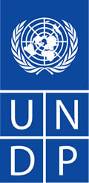 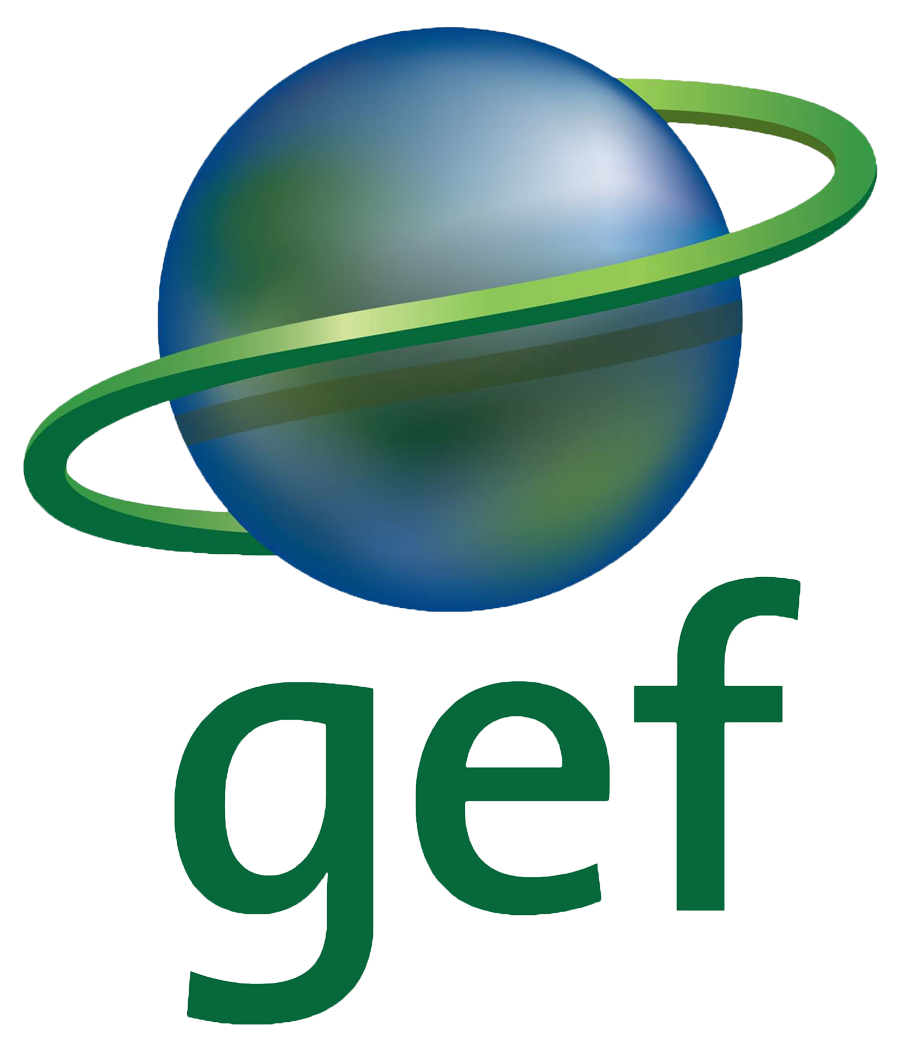 MID-TERM REVIEWMongolia’s Network of Managed Resource Protected AreasUNDP Project ID:  00086907		GEF Project ID:  4393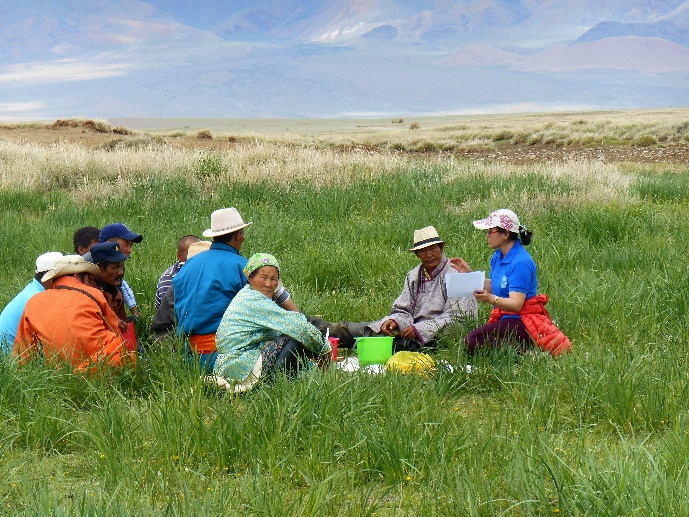 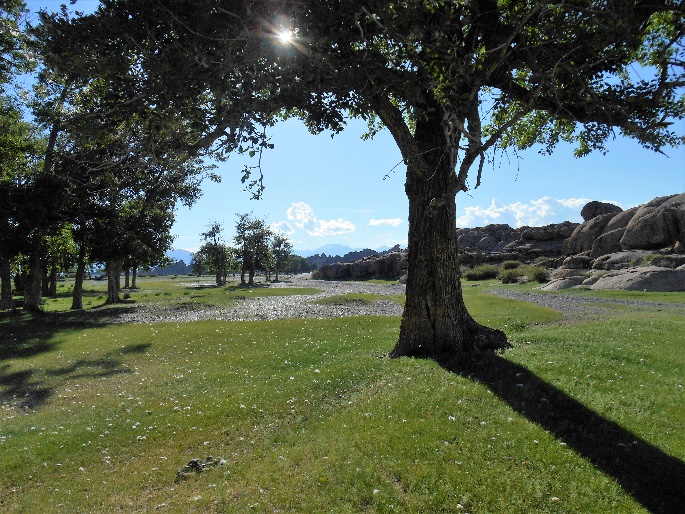 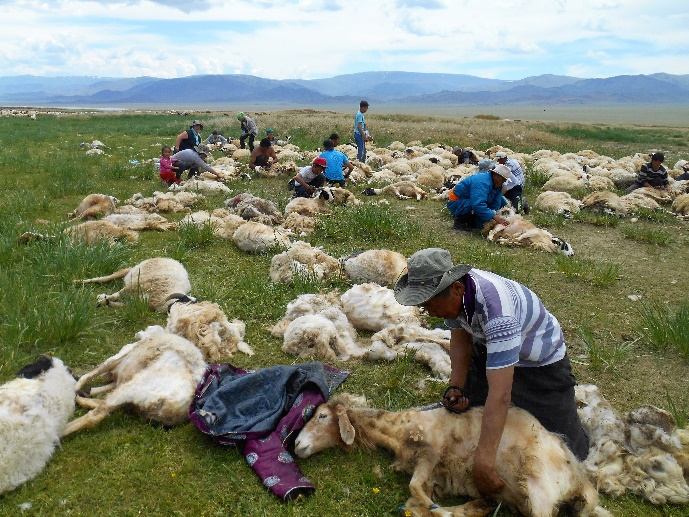 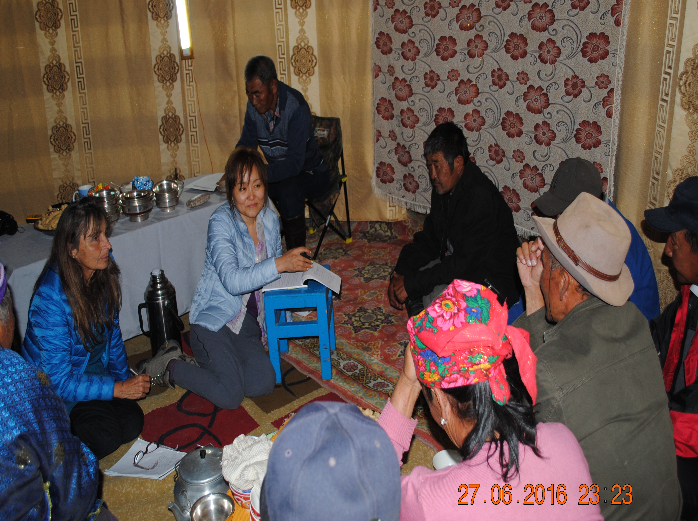 Date of Submission of MTR Report:  Draft submitted on 7/24/16; Final on ______                         GEF Focal Area:  Biodiversity                Operational Program: BD-1GEF Implementing Agency: UNDP     Project Executing Agency: Ministry of Environment, Green Development & TourismEvaluation Team:		Ms. Virginia Ravndal, Team Leader & Biodiversity Specialist						Ms. D. Narantuya, National ConsultantACKNOWLEDGEMENTSThe Mid-Term Review Team (MTRT) would like to thank all those who patiently took part in interviews and who generously took time out of their busy days to share perspectives and information crucial to the conduct of this review.  We thank the National Project Coordinator, Ms. Oyuntulkhuur Bandi, who spent a significant amount of time with the MTR team, travelling together to the project sites and sharing information and perspectives along the way.  We thank the UNDP Country Office for generously sharing their perspectives.  We thank the many individuals in Government and in the NGO community who demonstrated great interest in the project by attending the presentation of preliminary findings of the MTR with little advance notice and on the afternoon of the last work day before Nadaam.  We thank our driver, Dagvadorj, for driving us safely over long distances with little rest and looking after us throughout our journey as a team.  Finally, the MTRT thanks or friend, Argali, for reminding us of the importance of solidarity in life.        TABLE OF CONTENTSACKNOWLEDGEMENTS	1ACRONYMS	41.0	EXECUTIVE SUMMARY	41.1	 Project Information Table	51.2	 Brief Project Description	51.3	 Project Progress Summary	61.4	 MTR Rating Table	81.5	 Conclusions	101.6	 Recommendations	152.0	INTRODUCTION	182.1	 Purpose of the MTR	182.2	 Scope & Methodology	192.3	 Structure of the evaluation report	203.0	PROJECT DESCRIPTION AND BACKGROUND CONTEXT	213.1	 Development context	213.2	 Problems that the project sought to address: threats and barriers targeted	233.3  	Project Description & Strategy	243.3.1	Project Description	243.3.2	Project Strategy	243.4  	Project Implementation Arrangements	273.5  	Project timing and milestones	283.6  	Main stakeholders	294.0	FINDINGS	294.1	 Project Strategy	294.1.1	Project Design	294.1.2	Analysis of the Results Framework (RF)	294.2	 Progress Towards Results	304.2.1	Progress towards outcomes analysis	304.2.2	Progress towards Project Objective	324.2.3	Progress toward Project Outcome	324.3	 Project Implementation and Adaptive Management	594.3.1	Management Arrangements	594.3.2	Work planning	594.3.3	Financial Management & Co-Financing	594.3.4	Project-level monitoring and evaluation	614.3.5	Stakeholder engagement	634.3.6	Reporting, including GEF Tracking Tools	644.3.7	Communications & Knowledge Management	644.4	 Sustainability	654.4.1	Financial risks to sustainability	654.4.2	Socio-economic risks to sustainability	664.4.3	Institutional framework and governance risks to sustainability	664.4.4	Environmental risks to sustainability	665.0	CONCLUSIONS AND RECOMMENDATIONS	68ANNEXESAnnex 1	:	Terms of Reference for International & National ConsultantsAnnex 2	:	Evaluation MatrixAnnex 3	:	MTR Rating ScalesAnnex 4	:	MTR Itinerary Annex 5	:	List of Projects Visited by the MTR TeamAnnex 6	:	Stakeholders Met by the MTR Team Annex 7	:	List of Documents ReviewedAnnex 8	:	Signed Consultant Code of Conduct Annex 9	:	Checklist for Gender Sensitive Mid-Term Review Analysis Annex 10	:	MTR Report Clearance Form ACRONYMSALAGaC 		Agency for Land Affairs, Geodesy and Cartography BZ 			Buffer ZoneCBO 			Community Based OrganizationCBNRM 		Community Based Natural Resources Management CSO 			Civil Society OrganizationGIZ 			German International Cooperation Agency FAO 			Food and Agricultural OrganizationKfW 			Kreditanstalt fuer WiederaufbauLC 			Local CoordinatorLPA 			Local Protected AreaMCUD 		Ministry of Construction and Urban Development MDG 		Millennium Development GoalMIA 			Ministry of Industry and AgricultureMEGD 		Ministry of Environment and Green Development MoF 			Ministry of FinanceMoM 		Ministry of MiningNIM 			National ImplementationNGO 			Non-Governmental OrganizationNPA 			National Protected AreaNPD 			National Project DirectorNPC 			National Project CoordinatorNRM 		Natural Resources ManagementPAAD 		Protected Area Administration DepartmentPB 			Project BoardPIU 			Project Implementation UnitIWRM 		Integrated Water Resources ManagementSDC 			Swiss Development Cooperation AgencySPA 			Special Protected AreaTNC 			The Nature ConservancyTOR 			Terms of ReferenceUNCT 		United Nations Country TeamUNDAF 		United Nations Development Assistance Framework UNDP 		United Nations Development ProgrammeWB 			World BankWCS 			Wildlife Conservation SocietyWWF 		    World Wildlife Fund1.0	EXECUTIVE SUMMARY1.1		Project Information Table1.2		Brief Project Description The primary objective of this five year UNDP/GEF-supported full-size project is “to catalyze the strategic expansion of Mongolia’s protected area (PA) system through establishment of a network of community conservation areas covering under-represented terrestrial ecosystems”.The GEF biodiversity project aims to achieve this objective through:“establishing a new protected area category for strategic PA expansion”, and“emplacing institutional capacity and resource base development to ensure sustainability of managed resource PAs”.There are five outputs associated with the above two expected outcomes.  These are:Comprehensive legal framework for community conservation landscapes adopted and operational.Implementation regulatory guidelines and formal management performance standards generated.Existing community protected areas documented and designated as community conservation landscapes.Three community conservation landscapes expanded and demonstrating best practices under improved legal framework.Lessons learned captured and enhancing effectiveness of community conservation landscapes nationally.This five year full-size project is executed under the National Implementation Modality (NIM), a new implementation modality for Mongolia when this project began. The Project Implementing Partner is the Protected Area Administration Department (PAAD) of the Ministry of Environment, Green Development and Tourism (MEGDT), the government entity responsible for developing policy and laws on biodiversity conservation, wildlife management and tourism.  The PAAD manages Mongolia’s protected areas.   Day-to-day management of the project is done by the Project Implementing Unit (PIU) led by the National Project Coordinator (NPC) under the leadership of the National Project Director (NPD) and the eleven members of the Project Board.  The main funding for the project comes from the GEF (USD 1,309,091) and UNDP ($200,000 from TRAC funds), with in-kind co-financing from the MEGDT (USD 500,000) and co-financing contributions from KfW (USD 2,000,000), WWF (USD 884,000) and GIZ (USD 260,000) through parallel activities related to the project outputs.  1.3		Project Progress SummaryAs per the signed project document, the project start date is August 1 2013 and the closing date is August 1, 2018.   The first release of funds was made 29 March 2014.    The project had a slow start due primarily to the less than smooth transition from NEX to NIM modality, and the heavy workload of the PIU due to serving as the PIU for two projects.  The UNDP Country Office (CO) also struggled at the outset of the project with the new NIM modality and, according to the UNDP Programme Officer responsible for the project, given her hefty portfolio, this project suffered from less than ideal support from the UNDP CO.  One year and 2 months passed between the signing of the project document and the inception workshop.  After sorting out these issues during the first year and a half or so, the Project is now progressing in a satisfactory way but there are concerns that several targets will not be met by project end as shown in the summary tables of Progress towards Results and Progress towards Objectives below. The reasons for this and the recommendations related to problem areas are explained later in this report.  It should be noted that, according to the minutes of the last two PB meetings, the PB has discussed closing the project early as, according the proposal made by PIU, the project will have achieved its targets before the scheduled project end. The MTR does not agree with this assessment.  At the time of the MTR (almost 3 years after project document signature), approximately $983,317 or 65% of the total (in cash) project funds have been allocated.  Thus, at the time of this MTR, with two years remaining in the project, approximately 35% of the funds remain to be allocated.  Of the total amount allocated for Activity 1 (new PA category), 87% ($222,834) has actually been spent as of end of June, 2016.  $540,369 of the monies for Activity 2 (Institutional Capacity) have been spent, and 75% of the monies for Project Management have been spent.     x  The second indicator related to the project objective has caused confusion due to its ambiguity.  More detail on this is provided later in this report.Table 1: Progress toward Achieving Project Objectives Summary TableGreen shading = Achieved; Yellow = On target; Red = Not on target; Grey = Cannot be assessedTable 2.  Progress towards Project Outcomes Summary Table1.4		MTR Ratings Based on the above results and other information presented in the main text of this report, the following ratings have been given to the project.Table 3.  MTR Rating TableHS= Highly Satisfactory, S= Satisfactory, MS=Moderately SatisfactoryMU= Moderately 1.5		ConclusionsThe project has been successful with strengthening the legislative framework regarding protected areas.  It appears likely that the new government (which was elected during the MTR) will approve the proposed amended legislation this year.  This will significantly help Mongolia to achieve its objective of designating 30% of its land as “protected area”.  At present, 17.4% of Mongolia is classified as SPA.  Once the new law is approved, another 10% (16.2 million ha by June 2016) of the country which is designated as Local Protected Area (LPA) and Community Managed Area will be included in the SPA, amounting to 27.4% of the country.  Many of the 1,197 LPAs are in steppe ecosystems (High Mountain Steppe, Meadow Steppe, Moderate Dry Steppe, Dry Steppe, and Desert Steppe).  Thus, inclusion of these LPAs into the SPA network will dramatically increase the representation of these currently under-represented ecosystems within the PA system.  Although the newly added area will be protected against one of the main threats to biodiversity in Mongolia, i.e., mining, the newly designated “State Protected Areas” may contribute little to conserving biodiversity of global significance unless certain issues at the core of the present project are sorted out.  40 % of Mongolia’s 100 SPAs are paper parks, i.e., unmanaged areas.  Only 330 rangers currently work to patrol and protect this vast area of 27 million ha.  This means on average one ranger is responsible for patrolling and monitoring 81,818 ha.  Many have no transportation or other equipment. Because, unlike many of the other SPAs, the LPAs are inhabited by people who depend directly on the natural resources in these areas for their existence, the effectiveness of these areas in terms of conserving biodiversity will depend to a large extent on whether local people benefit from conservation and whether financial sustainability of these areas can be achieved – two of the issues this project focuses on.  The project has a long way to go in this regard.  Thus far, the project has not been successful in transforming the 3 target LPAs into “models” or “centres of excellence” as was anticipated in the project document.  The project helped to set up new, or in some cases strengthen existing, LPA management structures in the 3 target LPAs.  It helped develop long-term strategies, management plans, and business plans for these areas.  It has helped to establish new CBOs within the LPAs.  This will enhance the buy-in of local people into conserving these areas.  More needs to be done, however, to ensure: a) effective management of the LPAs for biodiversity conservation, b) that local people will benefit enough to make it in their interest to conserve biodiversity, c) financial sustainability that allows for implementation of LPA management plans and the cost of administering them.  Financial sustainability is a key concern which is still in question at the mid-term of the project.  The project’s efforts in ensuring compliance with revenue re-investment into conservation has definitely contributed not only to the prospects for financial sustainability for the 3 target LPAs, but to all LPAs across the country.  Since the project’s awareness raising effort began in 2014 jointly with the MEGDT to make local government entities aware of regulations and orders requiring re-investment of revenues earned from natural resource use back into the conservation of these resources, the rate of compliance has risen from rate of compliance has risen from 41% in 2014 to 48% in 2015. Notwithstanding this positive development, there are serious concerns regarding the financial sustainability of all LPAs.  If the project is unable to demonstrate the financial viability of the 3 target LPAs, this does not bode well for the others, most of whom do not receive the amount of support which these three have received.  No co-financing was sought from the private sector during project design although at the time of the project development, the private sector was thriving.  Support from banks and other private companies should have been pursued during project design stage. It is not too late to secure co-funding and other types of support from the private sector.  Even though at present the economy is not strong, with the new government, the economy is expected to begin growing again.  Seeking co-funding and other forms of involvement and support from the private sector should be a major part of the exit strategy of this project.  It is not advisable to wait until close to project end to begin to implement an exit strategy.  This should begin immediately.  Promising has been the project’s successful effort to develop tools that will facilitate enhanced oversight by State Government of LPAs and of the local communities who are involved in the management of LPAs through the establishment and vetting of databases on LPAs and CBOs.  The next challenge will be for the government to sort out institutional arrangements related to the oversight of the new areas that will now be included in the SPA network.  Inclusion of these areas will double the size of the area managed by the PAAD overnight once the new law is approved.  The project design calls for the establishment of a resource centre for LPAs within PAAD.  To date, the project is the sole financier of the one person in PAAD dedicated to LPAs.  The project benefits from a capable PIU but the frequent changes in PIU staff (in particular the M&E and AF Officers) have not been helpful.  The capacity of the PIU was over stressed during the first half of this project as a result of the PB’s decision to have one PIU manage two projects (i.e., this project and the ongoing State Protected Area Network or SPAN project).  The PB has provided regular guidance to the project but the composition of the PB could be modified to be more in line with best practices demonstrated by GEF projects around the world.  The MTR questions the wisdom of some decisions/recommendations of the PB, including the one to close the project early.  According to the minutes of the last two PB meetings, the PB’s own assessment was that the project would have achieved all of its outcomes and objective before the normal project end.  The conclusions arrived at by the MTR differ from that assessment.   The UNDP CO has made two visits to project sites but has not provided as much support to the project as they might have if the Programme Officer’s workload had not been as heavy.  The UNDP CO should have provided more guidance in terms of the need to sort out areas of confusion/ambiguity in the project Results Framework during the inception workshop. Greater familiarity on the part of the UNDP CO with the NIM modality at project outset would have saved the project time.  Lack of sorting out the ambiguities in the Results Framework at an earlier stage has caused inefficiencies and continued confusion.  As of the time of the MTR, the UNDP Programme Officer responsible for the oversight of the project and the PIU still do not have a common understanding regarding one of the project objective related to the issue of connectivity.   The project supported two workshops on connectivity.  Although this is helpful in bringing greater awareness of the need to conserve larger landscapes and to connect protected areas with each other, this project should not engage further in nationwide exercises regarding connectivity.  The focus on connectivity issues should be limited to the 3 LPAs and ensuring that a landscape approach is adopted in these areas.  Connectivity and collaboration between these areas and nearby (sometimes contiguous) SPAs is important.  The initiative to connect these areas and to include key landscape features within the PA is indeed already underway in Gulzat LPA.  Main Project Successes The policy of the GOM is to move away from central government to local level management decision making.  This project has helped Mongolia with that effort as it relates to local level management of natural resources.The project has made important contributions to the strengthening of the legal framework for LPAs.  Once approved, this will result in immediate protection of these areas against mining (one of the three biggest threats to biodiversity in Mongolia) and will, in the medium and longer-term, result in more effective conservation of biodiversity of these areas.The project has supported the GOM to achieve its target to include 30% of its area within its PA system as, once approved, the new law on PA will include LPAs and Community Managed Areas, thereby increasing the area of Mongolia within the State Protected Area system to 28.3%.The project’s efforts have resulted in significant enlargement (an increase of approximately70% for both Gulzat and Tumenkhaan-Shalz) of the area of two of the 3 target LPAs which the project has focused on establishing and strengthening as models for other LPAs.  This enlargement contributes significantly to enhancing the conservation potential of these areas.Management structures have been developed and are functioning (to varying degrees) for each of the 3 LPAs.  Management plans, business plans, and co-management agreements have been developed for each of the 3 LPAs.  The project has helped to reinforce the importance of considering connectivity in conservation planning, bringing this concept to the attention of a broad audience in Mongolia.This project has helped to forge joint conservation efforts between SPAs and LPAs, something that had not previously been practiced in Mongolia.  As many of both the LPAs and the SPAs are in and of themselves too small to secure biodiversity conservation over the long-term, this is a critically important contribution to the conservation of Mongolia’s biodiversity.  Both local level (within the CBOs, communities, soums and aimags) and national level awareness has been raised about both the existence and importance of LPAs.Both local level (within the CBOs, communities, soums and aimags) and national level awareness has been raised about the existence and importance of CBOs.The project is responsible for the establishment of a nationwide database on CBOs which currently includes information on 1,629 CBOs.  A nation-wide up-to-date online database of LPAs which is accessible to the public and to government entities has been established and is now operational.  Although at first glance this may not appear to have direct conservation benefits, in fact it does.  The database will result in reducing threats to LPAs because information from this database will be shared with the Mining Cadastral Authority to be input into their database.  Once inputted into the Mining Cadastral Authority’s database, an LPA is safe from mining (i.e., no mining concessions can be granted).  A number (15) of new CBOs have been formed in the 3 target LPAs thereby including more households into the management of the LPAs and ensuring they may also benefit from the new protected area status of the area.  Community revolving funds have been established which are managed by the CBOs for purposes of community development.  The Project has successfully mobilized both local herders (30%) and local government (10%) to contribute to the Livestock Risk Fund in one soum of Tumenkhaan-Shalz LPA. Enforced establishment of CBO Revolving Fund, enhancing the sustainability of this fund and thereby also enhancing the ability of the CBOs to participate in the SGP (since a co-financing contribution from the CBO is required to access the SGP).  CBO members access small loans from this fund for purposes such as school fees, health or other needs.  The formation of groups with funding sources managed by themselves is clearly appreciated by the groups. Loans are repaid with a low interest rate.  These revolving funds are operating well (with excellent repayment rates) and are expected to achieve financial sustainability once the soum government begins to pay its co-funding contribution into the fund.  The community revolving funds contribute at least 30% co-funding for approved small grants projects (described below) and thereby have the potential to contribute to biodiversity conservation especially once small grants projects are more directly linked to biodiversity conservation (one of the recommendations of this MTR).  Once this linkage is strengthened, the community funds will be contributing to both community development as well as biodiversity conservation.  A small grants programme established by the project is operating efficiently and has already provided small grants (of up to $5,000) to 27 CBOs in the 3 LPAs.  Although a clear success of this project, the MTR recommends that more direct linkages between community development and biodiversity conservation should be built into the design of the popular SGP hereafter.The project worked effectively in Uvs aimag continuing WWF’s efforts to ensure that herders benefit as much as possible from the revenue earned from argali hunting as it was noticed that the soum budget was going to salaries and infrastructure development in the soum centre and not benefitting herders as much as it might.  50% of the revenue earned from hunting which previously went to the Soum government now goes directly to the NGO managing the LPA (the Gulzat initiative), who decides on how the funds will be used.  The project has contributed to enhanced awareness by local people in the three LPAs of the importance of conserving biodiversity and has helped promote a positive attitude towards nature conservation.The project has been successful in identifying some bottlenecks which may not have been identified in the project document and has been successful in addressing these (e.g., providing aimag financing units with correct information regarding what the soum environment funds can be used for, gathering data on compliance of Aimag governments with the Standing Committee’s regulation on disbursement of income from use of natural resources).  Although this may appear to be a minor detail, in fact it has important implications for biodiversity conservation which are described later in this report.The project has resulted in increased transparency regarding revenues earned from natural resource use and how these revenues are being spent. Decision makers are now much more aware of requirements related to percentage of revenues that must be re-invested in conservation as a result of the project’s efforts and there has been a steady increase in compliance in this regard since the project began its awareness raising effort on this issue.  Areas that Could Benefit from Greater AttentionGreater focus on learning lessons from other relevant projects/experiences and incorporating these into project activities.  For example, the World Bank livestock project supported establishment of Livestock Risk Revolving Funds in several Aimags.  The project’s Technical Committee (TC) might have usefully been tasked to find out the results of these initiatives related to both livestock and biodiversity, i.e., were livestock numbers actually reduced as a result of the existence of these funds, if so by how much (enough to make a difference for wildlife, for water sources, etc.).  What environment benefits were accrued if any? Did they monitor the impact of the funds on biodiversity?  The MTR asked some of these questions and as a result we do have some recommendations but the point is that the project should routinely do this kind of investigation and outreach.  The National Consultant on Financial Sustainability is looking into the Livestock Risk Revolving Fund as part of her TOR but this is a bit late as the decision was already taken to go forward with the establishment of the fund and, indeed, the fund was just recently established.  The inputs of the National Consultant on the fund will of course still be relevant but the timing is not the best.  Ensure the project is fully aware of, and utilizing, experiences and products produced by other relevant initiatives.  For example, the GIZ project in Khavtgar produced an ecotourism plan.  Ecotourism is one of the activities in the Khavtgar management plan which was developed with the support of this project.  It is also one of the potential sources contributing to the financial sustainability of the LPA that has been identified by this project.  It would be helpful to reach out to GIZ, get a copy of that plan and see if this project could support its implementation.   Ensure the project is fully aware of, and understands, the application of all relevant policies/laws/regulations.  Although the PIU has a policy officer, the MTR believes that somewhat of a tunnel vision approach focused almost exclusively on the laws which the project is directly working on has been adopted.  It is important for the PIU to be fully informed of not just the laws it is working on directly, but all relevant laws, policies and programmes including the Law on Fauna and all of its provisions related to hunting of wildlife species.  As hunting is a strong incentive for communities, this law (not just the Law on Hunting) is very relevant.  It is important also to be fully familiar with the Law on Pasture.   Likewise, familiarity with the recent revisions to the Mining law related to biodiversity offsets is important as this may represent a source of financing for LPAs.  The point is the project cannot just focus on the laws it is directly working on, it needs to be fully informed of all relevant laws and their provisions in order to best help communities in the development and implementation of their LPA management plans.  Ensure the project is familiar with initiatives which could have great relevance to this project including, for example, wildlife conservation contracts, and community managed Hunting Management Areas.  It would be useful for the project to become much more familiar with these initiatives.  Consideration should be given to conducting study tours to areas where these initiatives are underway. Overall, a more dynamic outreach to learn from other relevant initiatives and to keep abreast of all relevant legislation and policies would be helpful.   1.6		RecommendationsRecommendations presented here are meant to be helpful and practical in what is a forward-looking review at the mid-term of this project, i.e., at a juncture where there is still opportunity for adaptive management.  The ultimate decision regarding which recommendations to take up, and how to implement them, lies with the PB.  Further detail regarding some of these recommendations can be found in the last section of this report along with some minor (but still important) recommendations.The PB has proposed that the project be closed early as in their opinion all targets will be achieved before the planned project closure date.  The MTR believes there is still plenty of work to be done in relation to building capacity of LPA management entities, supporting the implementation of management/business plans of the three LPAs, figuring out and putting into place sustainable financing mechanisms for the three LPAs, pursuing collaboration with the private sector, and supporting the identification, production and marketing of products by CBOs. The MTR recommends that the project continue on to its original closing date and not be closed early. Reduce the size of the PIU soon after the MTR.  Consider eliminating the policy advisor and secretary positions.  The new M&E and Community Development Officer should spend a good proportion of his time in the 3 LPAs.  Modify the composition of the PB to be more in line with best practices related to UNDP-supported, GEF-financed projects which suggest that a wider range of stakeholders represented on Project Boards including NGOs and technical experts in relevant fields who may not be working with government, is helpful to project success.  A more detailed recommendation regarding the proposed modification of the PB is included in the last section of this report.Greater inclusion of scientific conservation-focused NGOs in project activities and oversight to ensure scientifically sound conservation measures and scientifically rigorous monitoring methods are adopted by the project.   Modify the composition of the Technical Committee to include more people with on-the-ground practical experience with relevant initiatives in Mongolia such as, for example, those with experience with species reintroduction efforts, community managed hunting areas, ecotourism, wildlife and habitat monitoring, wildlife conservation contracts, livestock risk revolving funds, pasture offset initiatives.Actively pursue collaboration with the private sector as part of a project exit strategy immediately following the MTR.  There are companies, banks and others that should be approached even now as the economy is expected to begin growing again.  There is a “window of opportunity” that is open as long as the project is operating.  It is important to take advantage of this “window”.  Once the project ends, getting private companies involved will be much more difficult.  It is clear that the project will not be able to accomplish all it set out regarding the 3 target LPAs.  It can help to ensure success by bringing on new partners that can continue to support the work in the 3 LPAs after the project ends.  Greater emphasis should be placed on implementing the parts of the management/business plans of the target LPAs that result in community benefit, and this community benefit must be more strongly linked with biodiversity conservation.  There has been disproportionate emphasis to date on wildlife monitoring.  Although this is essential (and must be done in a way which returns scientifically valid results), it is essential that communities realize benefits from conservation immediately or they will lose interest.  Communities need incentives related to use of natural resources if they are to conserve them.  Some more detailed recommendations on this are presented in the last section of this report.  The MTR concurs with the recommendation of the Department of Monitoring and Internal Audit of the GOM in the need to strengthen monitoring of implementation of the management plans for the three LPAs.Several MTR recommendations relate to monitoring of natural resources:  (a) Monitor habitat not just species, (b) Be clear about why you are monitoring and what you are monitoring (e.g., Are you doing a species survey to determine what species exist in an area or are you doing an index of population trend in a given species, or are you doing an actual population census of a given species?  Are you monitoring the health of a habitat of a certain species or of the ecosystem?  Are you monitoring the impact of a re-introduction effort?  Are you monitoring the impact of a pasture or livestock management activity?) (c) Ensure monitoring techniques are scientifically valid and that a standard methodology is being used by all, (d) Monitor populations in the entire area they use (not just part of the area).  For example, don’t just monitor wildlife in Havtgar but rather in both Havtgar and the contiguous Khan Khentii SPA, and also in the buffer zone of Havtgar where the communities live, (e) Ensure all necessary inputs are provided to rangers to enable them to conduct regular wildlife and habitat monitoring (at present there is no budget for petrol so monitoring is not done on a regular basis).Although production and marketing of berry preserves, honey and other such traditional income generating activities can certainly be pursued by this project, the project should not restrict itself to these traditional products but should also focus on supporting CBOs to identify, design and produce innovative, eco-friendly products with even greater value-added (e.g., sea buckthorn-based cosmetics, educational toy sets for children which could be sold in stores in UB and also marketed to donors supporting programs in Mongolia related to pasture management and community development, etc.).  The project should help make connections between private companies producing similar products and CBOs.  Private companies may wish to have direct connections with CBOs to enhance marketing of their products (they can say they are helping local communities and also helping the environment), while CBOs will benefit from a much bigger market for the products they produce and a higher and more standard quality of product.  Link CBOs with companies for development and marketing of products.  Sometimes links with small companies can make a big difference.Several MTR recommendations relate to financial sustainability:  (a) Financial sustainability is key to successful management of LPAs.  The two identified sources of sustainable financing for Gulzat, i.e., Argali trophy hunting and ecotourism, are promising, but ecotourism at least requires investment beyond the possibility of this project (both in terms of funds and time) to achieve sustainability.  For Gulzat, our recommendations are that:  the project sort out the issue of the basis on which the number of hunting permits is issued as this is key to financial sustainability and to providing the necessary incentives for local communities to want to protect Argali and its habitat.   To ensure that the financial sustainable mechanism is directly linked to biodiversity conservation, the project may wish to recommend that the number of argali permits be linked not only to what the census shows is a sustainable harvest level of argali but also to habitat health and wildlife species diversity in the range of the argali.  In the case of Khavtgar, hunting would seem to be a potential future source of sustainable income but given the low populations of some of the key huntable species, this is not realistic during this project.  Our recommendation is to review the existing ecotourism plan prepared by the GTZ project and assess the possibility of implementing aspects of that plan and also to pursue the development of high value added products together with the private sector.  Regarding, T-K, the MTR recommends the project carefully study past and ongoing examples of where the Livestock Risk Revolving Fund has existed/exists to determine both its likelihood of generating enough income to pay for the costs of the LPA management and its impact (positive/negative/neutral) on biodiversity conservation.  (b) Adopt an incremental buy-in approach related to seven positions currently paid for (either partially or fully) by the project.  Discuss with both Aimag and Soum governments the possibility that they pay an incrementally increasing percent of the salaries of staff whose salaries are currently paid for by the project from now until project end.  A differential incremental increase may be applied for these various positions depending on the capacity of the governments to pay.Several MTR recommendations relate to study tours.  Study tours can be very helpful, or, they can be a waste of precious resources.  To ensure these are helpful, we recommend:  (a) be clear on the objective of a study tour and whether a study tour is the best and most cost/effective way to achieve your objective, (b) be clear on who is the best target audience to undertake the study tour, (c) before undertaking study tours participants should provide a detailed description of what they intend to study during the tour and how they intend to apply this learning, (d) study tour participants should provide a written report and make a presentation (to an audience that both they and the project should agree on in advance) describing what they actually learned and how they plan to apply the learning (this is not a general idea but a detailed plan).Establish connectivity between the 3 LPA areas and the nearby (in some cases, contiguous) SPAs and ensure that key landscape features are included within the protected landscape.  Although the project should certainly share information and lessons learned regarding the adoption of this greater landscape approach with other LPAs, it is not the business of this project to ensure connectivity across the country.  The project may wish to consider bringing stakeholders together in landscape level for  (3 of them) to discuss practical ways to enhance collaboration and sharing of information important for conservation.  Consider establishing a mechanism to facilitate information sharing between all landscape level stakeholders (if this is to be pursued it should be a very simple practical mechanism).Ensure greater and more direct linkages between the Small Grants programme and the conservation of biodiversity of global significance. A huge area will be included in the SPA system as a result of new legislation classifying LPAs and CMAs as part of the SPA, and in part as a result of the GOMs efforts to add more area to the SPA to achieve its goal to include 30% of its land area within its SPA system.  Last year alone 1 million ha were brought under State Protection.  The Cabinet has discussed the issue of how to finance the enlarged and continually growing PA network.  The institutional capacity related to overseeing matters pertaining to these newly added SPAs is important to their sustainability.  The project has supported the establishment of a new resource center for LPAs within the PAAD.  According to the NPD, the GOM does not intend to establish a new agency for LPAs.  There are already 33 Protected Area Administrations around the country (part of the PAAD), 24 River Basin Authorities, 1 Cultural Heritage Site Administration, with a total of over 900 people working in these three agencies.  According to the NPD, there are overlapping functions and mandates within the three agencies.  In the opinion of the MTR, instead of strictly adhering to the indicator which stipulates that “PAAD has a fully functional, staffed and government-funded CCA resource centre providing ongoing monitoring, support and extension training for local conservation decision makers”, the project should now work closely with Government to decide how best to proceed to achieve the objective of providing ongoing monitoring, support and extension training for those involved with LPAs whether that be a resource centre in PAAD or a different institutional mechanism.   2.0	INTRODUCTION2.1		Purpose of the MTRThe purpose of this MTR is:  1) To assess progress towards the achievement of the project objectives and outcomes as specified in the Project Document, 2) To assess early signs of project success or failure with the goal of identifying the necessary changes to be made in order to set the project on-track to achieve its intended results, and, 3) To review the project’s strategy and its risks to sustainability.2.2		Scope & MethodologyScopeThe MTR assessed key areas related to project strategy, the project design, the project results framework, the progress towards objectives and outcomes, the project implementation and adaptive management, management arrangements, work planning, financial management and co-financing, project-level monitoring and evaluation,  stakeholder engagement, collaboration with the private sector, pursuit of gender equality, reporting,  communications and knowledge management, and  sustainability.MethodologyThe MTR team (MTRT) was comprised of two independent consultants, one national consultant (an environmental specialist) and one international consultant (a biodiversity specialist with extensive experience evaluating GEF projects).  The International Consultant acted as Team Leader.  The International Consultant spent 15 work days in Mongolia, visiting two of the three project sites during this time together with the NC and the NPC. The MTR was conducted in accordance with the “UNDP Guidance for Conducting Mid-Term Reviews of UNDP-Supported, GEF-financed Projects (2014)”, and the “GEF Monitoring and Evaluation Policy”, and in line with GEF principles including independence, impartiality, transparency, and participation.  All MTR Team (MTRT) members signed the Consultant Code of Conduct.  The scanned copy is included as Annex 8.  MTRs seek to provide evidence-based information that is credible, reliable and useful.  In this regard, the MTRT followed a participatory and consultative approach, and used a variety of evaluation instruments including:  Evaluation Matrix: An evaluation matrix was developed based on the set of questions covering the criteria of relevance, effectiveness, efficiency, sustainability, and impact which were included in the TOR for the MTR.  The matrix (presented in Annex 2) served as a general guide for interviews conducted.  Documentation Review: The MTRT reviewed documents including the project document, the Project Information Framework (PIF), the Inception Workshop report, the original and revised project results framework, Annual Progress Reports, project budget and revisions, project files, Project Board meeting minutes, policy and national strategy documents, proposed amendments to legislation, management and business plans for the three LPAs, co-management agreements for the three LPAs, reports of consultants and national experts contracted by the project, and other relevant documents.  A complete list of documentation reviewed by the MTRT is included as Annex 7. Interviews: In-person interviews were conducted with more than 109 stakeholders including with the UNDP Country Office, central government entities including the MEGDT (PAAD), provincial (Aimag) government entities including Aimag Governors, Aimag Environment Units, Aimag Forest Department, Aimag rangers,  and with local (Soum) government entities including Soum Governors, Soum rangers, and Soum Environment Inspectors.  The MTRT also met with a variety of NGOs including WWF, TNC, the Gulzat Initiative, the National Association of CBOs, and with academic and research institutions including various branches of the Mongolian Academy of Sciences, and with representatives of development partners including GIZ.     The MTRT visited with 10 CBOs comprised of herder groups and forest groups from all three LPAs.  These meetings took place in the LPAs (in herder’s girs, in the field, in government and other offices).  The number of participants involved in meetings varied but averaged around 15 for meetings with CBOs.  Interviews with focus groups comprised of both paid and volunteer rangers from different soums were held with rangers from all 3 LPAs.  A complete list of stakeholders met is in Annex 6.Presentation of Preliminary MTR Findings:  The UNDP CO requested a separate meeting with the MTR team to present its findings.  This was initially the only presentation of preliminary MTR findings that the UNDP CO intended to offer.  Upon the request of the MTR Team Leader, the UNDP CO agreed with the IC’s suggestion that the normal practice of inviting all key stakeholders to the presentation of preliminary findings should be followed and the NPC was asked by the UNDP CO to organize this.  Despite being the last day before the Nadaam festival (the biggest annual festival in Mongolia), and despite having received only 2 days advance notice, the presentation was well attended including the GEF Focal Point, a representative of the International Relations Department MEGDT, a representative of the Monitoring, Evaluation and Internal Audit Department, the Director of the Khan Khentii SPA, the Director of the National Association of CBOs, most members of the PIU and several consultants who had worked on aspects of the project.  The UNDP CO was not represented.Project Visits: Because of the time constraints of the evaluation, and the distances to be covered, the MTRT was not able to visit all three LPAs.  Visits were, however, made to two of the three (Gulzat and TK).  These LPAs are in diverse ecosystems ranging from forest to Daurian and Manchurian steppe in the east and high mountains in the west of the country.  The project sites visited were chosen by the MTRT in close consultation with the UNDP CO and the NPC.  MTR Mission Itinerary: The MTR mission itinerary is presented in Annex 4.Ratings: In accordance with GEF guidelines for project evaluations, achievement ratings as well as sustainability and relevance ratings were assigned by the MTRT.  The MTRT rated various aspects of the project according to the GEF project review criteria using the obligatory GEF ratings of: Highly Satisfactory (HS), Satisfactory (S), Moderately Satisfactory (MS), Moderately Unsatisfactory (MU), Unsatisfactory (U), and Highly Unsatisfactory (HU).  A full description of these ratings and other GEF rating scales is provided in Annex 3. The MTRT also rated various dimensions of sustainability of project outcomes using the GEF obligatory rating scale of: Likely (L), Moderately Likely (ML), Moderately Unlikely (MU), and, Unlikely (U).  2.3		Structure of the evaluation reportThe report is structured according to the guidelines provided in the GEF-UNDP Guidance for Conducting Midterm Reviews of UNDP-Supported GEF- Financed Projects (July, 2014) with a few minor deviations described below.  Instead of presenting conclusions and recommendations in two places in this document, to save space, the conclusions and recommendations are only presented in the Executive Summary and not in Section 5.  Section 5 is devoted exclusively to presenting detailed recommendations that expand on recommendations presented in the Executive Summary and on presenting minor recommendations.   3.0	PROJECT DESCRIPTION AND BACKGROUND CONTEXT3.1		Development contextThis section is taken from the project document and describes the development context in which the project was formulated.  “Mongolia is increasingly becoming the last refuge for many endangered species in the Central and Eastern Asian region. Populations of species once common in the region, such as the Wild Ass, Bactrian Camel, Snow Leopard and Saiga Antelope, have declined rapidly over the past 20 years as a result of habitat loss, uncontrolled hunting and other factors.  Mongolia remains a major storehouse of this biodiversity. This is reflected by the large number of officially designated globally important biodiversity areas, including two WWF Global 200 Ecoregions (Altai Sayan and Daurian Steppe) and 70 Important Bird Areas (IBAs).  The faunal inventory includes significant global populations of critically endangered species such as the Mongolian Saiga antelope (Saiga borealis) (100% of global population),  the Bactrian camel (Camelus bactrianus) (approximately 37%), and the re-introduced Przewalski's horse (Equus ferus przewalskii) (95%); as well as some globally endangered species like the snow leopard (Uncia uncia) (approximately 12%) and the White Naped Crane (Grus vipio) (+-50%). The country’s valuable biodiversity faces rapidly growing pressures and the country has experienced severe biodiversity loss in the past 20 years, though this has not resulted in large scale extinctions as has been the case in neighbouring countries.  After the fall of Communism in 1990, in the transition from a centrally planned economy to a market oriented governing model, economic sectors like mining and livestock expanded drastically and have caused severe stress on the country’s natural resources.  The turbulent time of economic transition characterised by social unrest and confusion, weakened the government’s enforcement mechanisms and government control over illegal activities.  New large scale infrastructure projects to create roads, railways and mining sites, have fragmented previously extensive habitat areas.  Privatisation of livestock increased  livestock numbers to some 33 million, which is around 8 million above the environment’s carrying capacity, placing severe pressure on water and pasture resources, as well as on biodiversity.A number of progressive measures were taken to protect Mongolia’s environment and biodiversity. Many international conventions were signed and ratified, and over 30 environmental laws passed.  In 1994 the Law on Special Protected Areas was promulgated. It provides for four categories of PAs which are to be managed for conservation of biodiversity and other values: Strictly Protected Areas; National Parks; Nature Reserves; and National Monuments.  To date, 73 PAs have been established.  Although the national PA system covers an area of 26.2 million ha or 17% of the land surface, they are not fully representatives of all the ecosystems occurring in the country.  The national PAs are mainly managed by the Protected Area Administration (PAA) Department under MNET, through its 24 regional PAA offices, the exception being 13 nature reserves and national monuments that are managed by local governments. In addition to the National PA system, there is also a Local PA system. Article 28 of the Law on Special Protected Areas empowers Citizens’ Representative at Aimag and Soum levels to designate Local PAs and their management arrangements. To date, approximately 1,000 Local PAs have been established, covering over 10% of the national territory. Local PAs range in size from less than 1 ha to nearly 1 million ha. Only around 40 Local PAs are greater than 100,000 ha in area but these account for over half of the total area of the Local PA system.  Such Local PAs may have been established for reasons other than their biological diversity, such as preventing mining operations from occurring in the area.  These areas have few management activities, and few, if any, receive the financial or human resources necessary to achieve conservation objectives. They are also largely inhabited areas.  Although some local PAs cover critically under-represented ecosystems and habitats, these Local PAs are not officially considered as a part of the National PA system.  Opportunities exist to operationalise these PAs, through up scaling them as a new type of PA, which is co-managed by local authorities, communities and other stakeholders such as the private sector, with the explicit dual objectives of biodiversity conservation and livelihood enhancement. The Government recognises that CBNRM is essential for sustainable use of limited resources in the post communism era in a large and sparsely populated country like Mongolia, and there have been growing efforts in promoting community based natural resource management (CBNRM). The Forestry Law (2007) and Environment Protection law (1995) provide for the possibility of establishing community managed areas, in order to ensure sustainable management of natural resources. Over 600 such community managed areas were established, covering in excess of 2.5 million ha (1.6% of the territory), with a formalised community management structure and agreements with local authorities.   However, the legal framework lacks biodiversity conservation considerations and only grants limited and ambiguous user rights to the communities, such as collection of fruits, dead trees and fallen branches. There is no provision for sharing benefits from natural resources, such as pasture, water, as well as from hunting and mining activities in the community areas.  As with the local PAs, there is an unmet potential for the CBNRM to work more effectively for both community livelihoods and biodiversity conservation. As much as 80% of Mongolia’s landscape is grazed and Mongolia’s biodiversity faces multiple threats. The most important factors affecting biodiversity decline are: (1) overexploitation of natural resources - through overgrazing, illegal hunting, poaching and illegal logging. Uncontrolled sports hunting has decimated populations of several species once very common, like the Siberian marmot, red deer, argali and Saiga antelope, and the existence of  wild reindeer is no longer certain in Mongolia. Overgrazing is the main cause for land degradation and around 70% of Mongolia's land is considered degraded, which in turn leads to increasing grazing pressure in PAs and other biodiversity hotspots, and a general decrease of food and water supply for wildlife, as well as decreased plant diversity; (2) habitat loss and fragmentation – Land degradation causes grazing areas to expand into core wildlife habitats. The country is planning an extensive network of paved roads and railways to connect major mining sites to export markets, in particular in the Eastern Steppe. Recent construction of hydropower dams has reduced water levels and acts as a barrier for migrating fish. Urban expansion takes place even in Strictly Protected Areas (especially south of Ulaanbaatar); (3) pollution from large and small scale mining, industries and major settlements, impacts water quality and spills of toxic materials are an increasingly common phenomenon; and (4) climate change – Climate models for Mongolia predict glaciers to melt, deserts to expand and increases in the frequency of Dzud disasters. The country’s high poverty prevalence is an important underlying cause for many of these threats. Limited alternative income opportunities and benefit sharing are all major challenges to changing resource use patterns to less harmful ways.” The project’s efforts regarding establishing model LPAs focusses on three LPAs, Gulzat LPA, an area that was 126,772 ha at the beginning of this project and is located in the North of Uvs Aimag.  Gulzat is comprised of high mountain steppe and mixed forest and is home to Argali, ibex, snow leopard, black tailed gazelle and many other species.  Khavtgar LPA in north Khentii Aimag is a mixed landscape consisting of steppes, forests and mountains.  It is the habitat area of musk deer, moose, and red deer.  The third LPA is Toson Khulstai Nature Reserve Buffer Zone, an area which was 218,701 when the project began, located in Khentii and Dornod Aimags.  This area is the main breeding and migration area for white tail gazelle and also consists of important wetlands and lakes used by numerous endangered bird species.   3.2		Problems that the project sought to address: threats and barriers targetedAccording to the project document, the three main threats to biodiversity are overexploitation, habitat loss, and climate change.  Regarding the first threat, the project document offers the following explanation, “Mongolia’s biodiversity endured a massive overharvest of wildlife and forests that commenced in the early 1990s.  Between 1990 and 2005, Mongolia lost 10.8% of its forest cover.  During his initial transition from communism to a free-market economy, commercial hunters combined with local poachers to decimate much of Mongolia’s wildlife. … Some studies estimate that between 1992 and 2005 the populations of key species such as Saiga, Siberian marmot, Red deer, Mongolian gazelle, Saker falcon, and wolves declined by 50-90%.  …In recent years, market harvest is presumed to have slowed.  The Government has suspended hunting of many species and adopted a much more aggressive regulatory framework.  Public awareness has increased.  Nevertheless, poaching continues and wildlife harvest outside the borders of a few NPAs likely exceeds sustainable limits. Mongolia’s productive landscape is now largely wildlife impoverished.  If this continues, there is little hope of recovery.”    Regarding the problem of habitat loss, the project document indicates that, “Herding is an important economic and subsistence sector for the country.  The government actively regulated the livestock industry prior to 1991.  …Government regulation helped to manage livestock numbers and grazing practices.  Approximately 70% of all livestock was owned by the State.  In the early 1990’s, herds were privatized and market access/supports disappeared.  In recent times, increasingly wealthy Mongolians have turned to livestock as an investment opportunity and source of pride.  Enormous herds of domestic stock managed by herding families on behalf of largely absentee owners now roam the countryside.  While opportunities and incentives to reduce livestock herd sizes evaporated, the cashmere sector experienced rapid expansion.  Government, donor, and private programs that stimulated a growth in Cashmere goat numbers while failing to create and sustain markets for Mongolian free-range livestock, further altered grazing practices and increased conservation challenges.  The number of goats rose dramatically and incentives to de-stock further declined.  The ultimate result was a massive increase of livestock.  This combination of factors resulted in a phenomenal increase in livestock numbers.  In the early 1990’s, Mongolia’s total domestic herd was estimated to be 26 million animals.  Some estimate that 45 million head of livestock populate Mongolia’s fragile landscape.  …as much as 80% of Mongolia’s landscape is grazed beyond capacity.  ….The already precarious status of the nation’s remaining biodiversity is put at further risk with the advent of accelerated mining development.  …Most estimate that the Government of Mongolia has now allocated nearly 500,000 km2 to mining.  This represents more than one third of the entire country.  …Some mining concessions cover tens of thousands of hectares or previously pristine landscape.  …Most sources agree that over 250,000 km2 of Mongolia is currently experiencing some form of mining exploration and development.  Many of these locations have very high biodiversity value…The ecological impacts of mining will not be limited to the borders of mined areas.  Mining development and the associated wealth generated are being accompanied by extensive infrastructure development.  …The nation is now creating thousands of kilometers of paved roads, rail lines, and power lines.  …The rate of development, especially outside the boundaries of “traditional” protected areas, is far outpacing the ability of stakeholders to realistically incorporate the long-term needs of biodiversity.  BarriersThe key barriers to achieving the project objective were described in the project document as follows: Barrier 1:  Current legislation does not offer adequate tools and guidance to successfully conserve critical ecosystems and species beyond the border of NPAs. Barrier 2:   Insufficient national, state, and local level capacity to successfully conserve biodiversity within inhabited landscapes.3.3  	Project Description & Strategy3.3.1	Project Description According to the project document, “The project will support and enhance ability of rural communities and associated LPAs to become more effective tools for biodiversity conservation.  These new protected areas will be aligned with IUCN categories IV, V, and VI and designed to cater for the dual objectives of biodiversity conservation and livelihood enhancement.  The project will demonstrate that co-management of PAs and a participatory approach that involves local communities in decision making can lead to better biodiversity conservation and sustainable livelihood outcomes of protected areas in the Mongolian context”.  3.3.2	Project StrategyThe project strategy as outlined in the project document is to address the two primary barriers that currently restrict the conservation effectiveness of Mongolia’s PA system to conserve a host of globally significant resources.  The strategy is to facilitate the expansion of conserved landscapes to incorporate the needs of wide ranging species by clearing the regulatory barrier, and to ensure the existence of skills and knowledge required to manage and expand local conservation areas into the future by removing existing capacity barriers.  The project strategy includes empowering rural communities with the tools required to maintain and enhance their quality of life while addressing identified biodiversity threats. The project strategy is to focus its activities related to the three target LPAs on three diverse locations, namely:  Gulzat LPA in the north of Uvs Province in the Northwestern part of the country, Toson Hulstai Nature Reserve Buffer Zone in the Eastern provinces of Dornod and Khentii, and Khavtgar LPA in the Northcentral/eastern part of the country.  Gulzat LPA includes high mountain steppe and mixed forests and is home to Argali sheep, ibex, snow leopard and black tailed gazelle.  Khavtgar includes forest, forest steppe and meadow steppe and is home to Musk deer, Maral deer, moose, and red deer.  Toson Hulstai includes dry steppe, upland meadow and wetlands and is home to the Mongolian gazelle.  In Gulzat and Khavtgar, existing LPAs will be expanded and transferred into the newly created and formalized community conservation area designation.  In Toson Hulstai, communities will be supported as they set in place a new protected area.     Table 4:  Objectives, Outcomes and IndicatorsTable 5:  Progress toward Project Outcomes3.4  	Project Implementation Arrangements This project uses the National Implementation Modality (NIM). The PAAD of the MEGDT is the Project Implementing Partner (IP).  The PAAD is responsible for managing Mongolia’s State Protected Areas.  Once the proposed amendments to the law are approved, LPAs will be categorized as State Protected Areas, and thus will fall under the overall jurisdiction of the PAAD.  The Department consists of a Director (who serves as the NPD for this project), and five officers.  There are 33 Protected Area Administrations around the country under the direct supervision of the Department.  These offices are responsible for overseeing the management of usually one, but in some cases several, protected areas.  UNDP provides overall program oversight and takes responsibility for standard GEF project cycle management services beyond assistance and oversight of project design and negotiation, including project monitoring, periodic independent evaluations, troubleshooting, and reporting to the GEF.The project is guided by a Project Board comprised of 11 members all of whom are government representatives with the single exception of the UNDP representative (the DRR).  The representatives from government include the Director of PAAD (the NPD), the Head of the Division of International Cooperation, the Department of State Funding of the Ministry of Finance, the Director of the Department of Monitoring, Evaluation and Internal Auditing of the MEGDT, the Director of the Department of Environment of each of the three Aimag governments, the Director of the Protected Areas Administration of the Khan-Khentii SPA, and the GEF Focal point in the GOM.  The position of Chair of the PB is permanently attached to the office of the State Secretary of the MEGDT.  There have been two NPDs since the project began due to frequent changes of government during this time.  One third of the PB members are women.  All PB members serve in a voluntary capacity.  A Project Implementation Unit (PIU) comprised of 6 people is responsible for the day-to-day operations of the project.   The PIU consists of the National Project Coordinator (NPC), an Administrative and Finance Officer (AFO), a Policy Officer, a Monitoring and Evaluation and Community Development Officer, a Secretary/Translator, and a Driver.   There has been a high turnover of PIU staff since the project began.  There have been four M&E officers to date and two different AFOs.  The current M&E Officer and AFO both began during the MTR.  The PIU is housed within the building of the Freshwater and Nature Conservancy Centre of the MEGDT which is a separate building somewhat removed from the rest of the Ministry offices.In addition to the six PIU staff, the project pays either partial or full salaries of seven people including: (1) 100% of the salary of the 3 rangers in the Tumenkhaan-Shalz LPA (one from each of the 3 co-managing soums).  These rangers also serve as Local Project Coordinators. (2) 50% of the salary of the Director of the new NGO which manages the Khavtgar LPA, (3) 40% of the salary of the Aimag environment officer in Uvs Aimag, (4) 50% of the salary of the new biodiversity officer working with the Gulzat Initiative NGO.  This person is responsible for overseeing the rangers working in the LPA, conducting training for the rangers, in charge of strengthening the capacity of the CBOs, compiling data for the PA database, oversee the administrative work of the NGO, and, (5) 100% of the salary of the officer responsible for LPAs in the PAAD--a position established through an MOU between the project and the PAAD.  The project is paying full salary for this position.  The person hired for this position has, however, been on sick leave since he assumed his position three months ago.  Altogether, the costs of these seven people amount to $8,240/annum.  These seven people are critical to the successful operations of the three LPAs.  At present the sustainability of these positions after project end is not fully secured.A project Technical Committee (TC) comprised of 11 people (4 of whom are women) consists of experts in grasslands ecology, geocryology (the study of frozen land), meteorology, biology, botany, physical geography, land management, tourism, and economics.  These individuals work in government, NGOs and private sector.  They come from the Institute of Geography and Geoecology of the Mongolian Academy of Sciences, the Institute of Biology of the Mongolian Academy of Sciences, the Institute of Botany of the Mongolian Academy of Sciences, the School of Arts and Science of the National University of Mongolia, the Mongolian Tourism Association, and the Citizen’s Council on the Environment.  The TC met three times in 2015.  It has not met thus far this year.  The Terms of Reference of the TC are to plan research and training to be undertaken by the project and advice on methodologies to be adopted, monitor the progress of research supported by the project and evaluate the reports produced.  To date the TC has reviewed four online training modules for SPA specialists which the project produced, they reviewed a study commissioned by the project on connectivity gaps of the current SPA network related to several wildlife species, they advised on how to strengthen the capacity of CBOs, and advised on the management structure for the 3 target LPAs.  3.5  	Project timing and milestones As per the signed project document, the project start date is August 1, 2013 and the closing date is August 1, 2018.  The first Annual Work Plan (AWP) for the year 2013 was signed in October 2013, and the first release of funds was made in March, 2014.  The PIU was already in place as the same PIU is shared by this project and the SPAN project (which just closed).  One year and 2 months passed between the signing of the project document and the inception workshop.  The MTR took place almost three years after the project officially began.  3.6  	Main stakeholders The main stakeholders of the project are the CBOs within the three target LPAs, the NGOs involved in LPA co-management agreements, the Soum and Aimag Governments involved in LPA co-management agreements, the SPAs bordering or close to the LPAs, the PAAD and the MEGDT.  Other important stakeholders are the communities living in LPAs around the country who may benefit from this project’s accomplishments.  4.0	FINDINGS4.1		Project Strategy4.1.1	Project DesignThe project design, although logical, is overly ambitious given the budget and time frame.    As a reality check, it would be good to remember that it took Hustai National Park twenty years and lots of donor support to become a model for NGO management of SPAs.  Assuming that a five year project with cash financing of approximately USD 1.5 million can build 3 “centres of excellence” for LPA management and that these would be financially sustainable and actively sharing lessons with other LPAs around the country was, in the opinion of the MTR, unrealistic.  Because of its overly-ambitious design, some of the project’s activities, such as, for example, project activities related to ecotourism, will have a very negligible impact, as will other activities. Taking the example of ecotourism, as currently planned, the project will only be able to help link two families in Gulzat with tour operators.  This is not significant.  This type of activity only scatters a project.  Ecotourism development could be a project in and of itself.  Ambitious designs and ambitious targets may help secure GEF funding but the results on the ground may be less than promised.  This is a common problem with GEF projects and a lesson that needs to be learned by designers of GEF projects, many of whom have designed projects but have not implemented them.  4.1.2	Analysis of the Results Framework (RF)The Results Framework has numerous inconsistencies and ambiguities.  Following is a description of some of the biggest problems with the RF.The second objective level indicator is confusing and appears to lack consistency with the rest of the RF.  It would have been clearer if the baseline and target had been described in positive instead of negative terms.  More directly stated, the target appears to be to add 22 mil ha to the SPA system.  A part of the 22 mil ha were to be comprised of 6 different ecosystem types.  Although the RF mentions seven “under-represented” ecosystems (and defines “under-represented” as less than 13% coverage within the PA system), these ecosystems were never specified in the RF.  Adding to the confusion, the TNC gap analysis seems to suggest that anything less than the 30% target set by the GOM is under-represented.  As a result of this confusion and lack of mention of what the seven ecosystems are (and no further mention of these seven ecosystems outside of this one indicator), the project has understandably not pursued inclusion of specific ecosystems but rather has focused on increasing the total area (regardless of ecosystem type) in the SPA system.  This matter has caused a significant amount of confusion, with a very different interpretation by the UNDP CO and the PIU.  In an attempt to clarify the matter and to do so as practically as possible, the MTR offers its interpretation.   Although the project document does not specify what the mysterious 7 under-represented ecosystems are, the PIF (Annex II) cites 7 under-represented ecosystems, six of which are planned for expansion under the project.  The same Annex indicates that the project is to establish 4 PAs (Gulzat LPA (126,772 ha), Khukh Serkh-Munkhairkhan-Myangan Ugalzat Corridor (130,000 ha), Tengis River (110,000 ha), and Khavtgar LPA (100,000 ha).  According to this, the new PAs would cover a total of 466,772 ha of which 200,000 would be High Mountain Steppe, 131,772 would be Meadow Steppe, 55,000 would be Moderate Dry Steppe, 40,000 would be Dry Steppe, 30,000 would be Sub-Boreal Mixed Forest, and 10,000 would be Desert Steppe.  This leaves 21,533,228 ha that would still need to be included in the SPA system in addition to the four PAs covering 466,772 ha which were to be established by the project according to the PIF.  Although the MTR believes that the project was overly-ambitious in scope and in target setting, we do not believe that the design could have been so unrealistic as to expect a project of this size and duration to add 22 mil ha to the SPA system by establishing new PAs around the country covering this vast area.  The MTR believes the only reasonable interpretation of this indicator and target is that by amending the PA law, the 21.5 million ha which is comprised of some part of the 16.2 million ha of LPA plus 8 million ha of Community Managed Areas will become part of the SPA system, thereby increasing the area under legal protection by this amount.  It should never be necessary to interpret an indicator or target.  This reflects the poor way in which the indicator and target were described, leaving much to ambiguity and guesswork.  This should have been sorted out in the inception workshop.  Unfortunately, it was not.    The good news is that the six under-represented ecosystems are in fact included in the LPAs and Community Managed Areas that will be added to the SPA network once the amended law is approved.  Thus, the target is expected to be achieved even though the project did not make an effort to specifically focus on these ecosystems. There are numerous other shortcomings in the RF.  A few illustrative examples follow:  The baseline for one of the indicators associated with Outcome 2 is “Khavtgar Shireet NGO management structure & organizational capacity are weak & no clear financial source”.  The target is “An effective conservation model is developed and strengthened. And, “Sustainable financial sources are identified”.  The target is ill defined and lacks consistency with the baseline.  In another example, the baseline is simply described as “Marmot”, or “Grouse”.  This is not a baseline at all.  In another case, the baseline is described as “population of red deer 100 as of 2013” whereas the target not only includes an increase in population (of 10 to 30%) but also “and its habitat conserved”.  There is no baseline associated with the habitat, making it impossible to assess progress toward the target.  4.2		Progress towards Results4.2.1	Progress towards outcomes analysisThe analysis of progress towards outcomes based on up-to-date information provided by the PIU and on the site visits and consultations undertaken during the MTR demonstrates that the project has progressed well in some areas (strengthening the legislative framework related to PAs, development of LPA management structures, strategies, plans, and agreements, development of LPA and CBO databases, awareness raising regarding the role of CBOs in natural resource management and conservation, awareness raising regarding existing laws and regulations helpful to conservation, expansion of the three target LPA areas) and less so in others (financial sustainability, implementation of LPA management plans, capacity building of LPA co-managing entities, recovery of wildlife populations and wildlife habitat in LPAs, establishing connectivity between the target LPAs and nearby SPAs allowing them to function more effectively as part of a greater landscape).The following table shows progress by outcome and indicators as reported by the PIU at the time of the MTR and as assessed by site visits and consultations undertaken by the MTR.  4.2.2	Progress towards Project ObjectiveInformation in the Table below was provided by the PIU.  As much as possible, this information was verified by the MTRT during project visits and through review of records.  According to this information, both of the project objective level indicators are on target to be achieved by end of project and likely sooner.  4.2.3	Progress toward Project OutcomeAs in the above Table, information in the Table below was provided by the PIU.  As much as possible, this information was verified by the MTRT during project visits and through review of records.  According to this information, one of the six (17%) project outcome level indicators have already been achieved, three (50%) are on target to be achieved by project end, and two (33%) are not on-target to be achieved.  4.3		Project Implementation and Adaptive Management4.3.1	Management ArrangementsIt took quite some time to figure out how to proceed with the new NIMS modality, especially as according to the UNDP CO Programme Officer responsible for the project, the CO received little direction on this modality from UNDP HQ.  The modality is now working well although a more thorough review of TOR for consultants and contracts to ensure clarity of what is expected and to ensure overlap is avoided would be helpful.    The PB has met 10 times.  The last meeting took place in June, just a week prior to the MTR, and the next one is planned for December, 2016.  It might have been more helpful to plan the PB meeting for immediately following the release of the draft MTR report to facilitate discussion of the report in a timely fashion.  The Government provides strong leadership on the PB.  Indeed all members of the PB come from government except for the UNDP representative.  This is not in keeping with norms or best practices for GEF projects.  The MTR believes there is an opportunity to achieve a better balance with greater NGO and other representation on the PB and believes that this is an appropriate time to make the change at the mid-term of the project and with the newly elected government in place.  The UNDP CO has made two visits to the project sites, one in 2015 and one in 2016.   The UNDP CO appears to be well informed about the project and has provided helpful guidance.  There is one point of confusion that should be sorted out without further delay and hopefully will be with the benefit of the MTR report.  The UNDP CO Programme Officer responsible for the project and the NPC have two very different understandings about the interpretation of the second project objective indicator.  It is admittedly vague and confusing. We have provided our own interpretation of this indicator and target in another section of this report.  4.3.2	Work planningThe slow project start (due to reasons already mentioned) has had some impact on work planning.  Only now at the mid-term of the project are some key consultancies starting or about to start.  The NC on Financial Sustainability just began her work.  The International Consultant on Biodiversity has not begun yet, although is expected to soon.  Although it was clearly important to begin work on the legislative aspects of the project right from the start, and to establish LPA management structures and draft management plans before proceeding to implement them, in the opinion of the MTR, at least in the case of Gulzat LPA and Khavtgar LPA, on-the-ground activities with the communities related to the implementation of their management plans (which are not that different from plans and activities ongoing before this project began) could have started earlier as could the study to identify possible sources of sustainable finance for these areas.Financial Management & Co-Financing Total committed co-financing at project signing amounted to $6,253,091.  Of the $1,300,000 in-kind contribution committed by UNDP as co-financing, $200,000 was in cash from TRAC funds and the remainder in parallel funding.  As of the time of the MTR, more than 100% (103%) of the in-cash co-financing from UNDP which was originally anticipated to be $200,000 has been disbursed. 62% ($309,000) of the co-financing commitment from Government has been provided and 74% ($651,001) of the co-financing commitment from NGOs (WWF) has been actually accounted at the time of the MTR.  100% of the parallel co-funding from GIZ has been spent by the Biodiversity and Adaptation of Key Forest Ecosystems to Climate Change project which was closed in 2015.  None of the $2,000,000 in parallel funding from KFW has yet been spent due to a late start in that project.  The KfW Biodiversity and Adaption to Climate Change project began in mid-2015 but on the ground activities have not yet started.  According to KfW, they still anticipate spending the $2,000,000 to support communities in buffer zones so this amount of parallel funding should be spent by end of project.  No co-financing was sought from the private sector although at the time of the project development, the private sector was thriving.   The co-financing situation at the time of the MTR is summarized in the following tables.  Table 6: Summary of co-financing situation at time of MTR (July 2016)Table 7: Co-financing disaggregated by entity and whether in kind or in cashCo-financing is disaggregated according to cash or in-kind in the Table below.Table 8: Co-financing disaggregated by in-kind and in cashFinancial managementFinancial management of the project has been satisfactory.  Nevertheless, two issues are worth mentioning.  Due to the shift from NEX to NIM modality at the beginning of the project (beginning in 2013), there was an exceptionally heavy work load for the AFO who had to learn and comply with all the new financial reporting requirements.  This caused some delays in financial reporting.  This issue has been resolved through training and familiarity with NIM and streamlining of reporting formats.  In addition, the fact that there have been two different individuals as AFO up until the mid-term has also caused some financial reporting inefficiencies.  External AuditAn external audit was conducted in April 2016 which identified three issues, all three of which were categorized as “medium” risk.  The MTR is satisfied that all three issues have been adequately addressed.  The first observation was resolved when the SPAN project ended.  The second observation has been addressed by installation and use of the financial software (ACOLOUS) which is used by all government organizations.  This will ensure that all project financial reports will be in line with the recommendation.  The third observation is also being satisfactorily addressed in that the new AFO is scheduled to participate in the next training on bidding and contracting procedures and will receive the A3 certificate by end of this month (July 2016).   4.3.4	Project-level monitoring and evaluationThere have been four M&E officers since the project began.  The first was dismissed, the second left due to retirement requirements, the third for personal reasons.  The fourth, and current, M&E officer just assumed the position a few days before the end of the MTR mission.  The current M&E officer is only partly for M&E.  His official title is M&E and Community Development Officer.  He will spend 50% of his time on M&E and 50% on community development.  He is a wildlife ecologist by training.  His responsibilities include leadership training for communities, monitoring of the small grants awarded by the project, review/vetting and decision making regarding small grants proposals.Field VisitsMembers of the PIU have made 13 visits to the three LPAs since the project began.  The NPC travels to each site on average two to three times a year, visiting the CBOs, NGOs, soum and Aimag government representatives and rangers, and participating in meetings. As evidenced by the MTR during their visits to Gulzat and Toson-Hulstai, a good relationship exists between the PIU and the LPA stakeholders with ease of communication.  The new M&E and Community Development Officer will soon be visiting the communities in all of the LPAs to conduct training on organizational/leadership and to monitor all SG projects.  It would be helpful for him to spend a significant amount of his time in the field during this second half of the project.  Independent EvaluationsThe MTR was conducted in June/July 2016, almost 3 years after project document signature and with two years remaining in the project. The timing of the MTR was thus appropriate, giving adequate time for adjustments to be made in the project if advisable.  The MTR was adequately budgeted for with an assigned amount of $25,196. The MTR would have benefitted from greater preparation for the mission by the UNDP CO. Key documentation essential to understanding the project and the context in which the project operates had not been translated from Mongolian into English.  Key products produced by the project (LPA management and business plans, co-management plans) were not available in English, not even as abstracts. Included in the National Consultant’s TOR was acting as a translator and interpreter. There was less than one week between the contracting of the MTRT and the onset of the in-country mission.  Clearly there was no time for the National Consultant to do this while the MTR was ongoing.  Because of the lack of time between the contracting of the IC and the onset of the in-country mission, no inception report was prepared prior to the mission.  Rather, the inception report was submitted by the MTR Team Leader a few days after (did you not submitted your inception report at the time of your arrival?) arrival in country.  This is far from ideal.  We recommend that in future itineraries be carefully thought out, including realistic travel times to project sites, and taking into account the time required to undertake meaningful consultations, especially when translation is required.   The timing of the MTR and the actual meeting itinerary was less than ideal due to unique circumstances (Nadaam festival, summer holidays, parliamentary elections).  In the opinion of the MTR, if necessary arrangements could not have been made to undertake the in-country mission with plenty of time prior to these events, it would have been best to wait until after their conclusion. It is fairly common practice to use National Consultants as translators and interpreters in evaluations of GEF projects.  This may significant constrain their ability to participate in their capacity as technical experts in evaluations.  In future, it may be more cost-effective to hire an interpreter/translator and allow the NC to focus on the essence of the evaluation.  Application of the METTThe METT has been done 2 to 3 times for each of the LPAs (2 times for Gulzat & Toson Khulstai and 3 times for Khvatgar).  Although it is only required to do the METT at CEO endorsement and again just prior to MTR, it was done 3 times already for Khvatgar for reasons unknown to the MTR.  The NPC was not able to offer an explanation on this.   METTs should be done on site together with the PA managers.  In the case of Toson-Khulstai, the METT was done by the NPC while in Ulaanbaatar.  The MTR recommends that the Biodiversity IC carefully review the METT scores and provide his own assessment after visiting the three target LPAs.  If discrepancies exist in assessments, it would be helpful to discuss how to improve the use of the tracking tool to gain more reliable information from it in future.  Monitoring by the MEGDT Department of Monitoring & Internal AuditThe Department of Monitoring and Internal Audit of the MEGDT undertook visits to two of the three LPAs (they did not visit Gulzat) in May 2015.  Their report was very useful and highlighted the need for improved monitoring of the implementation of the LPA management plans.  The MTR concurs with that assessment/recommendation.4.3.5	Stakeholder engagementStakeholder engagement has been very good.  The project has effectively reached out and collaborated in meaningful ways with a wide variety of stakeholders including Aimag and Soum Governments, CBOs, NGOs and research institutions such as the Mongolian Academy of Sciences. The MTR would like to see more engagement with scientific institutions and NGOs focused on biodiversity conservation and community development related to this.  Collaboration with private sectorThere has been very little collaboration with the private sector.  This must change if project impact is to be maximized and sustained.  The project did approach one company that makes skincare products to see if raw materials found in the LPAs could be used in those products.  This is an excellent start.  Follow up is required.  Now that the economy is expected to begin growing again, this is an important time to make contact with private companies, banks and others.  There are so many ways the private sector could be involved.  The project could contact tour operators to have them offer products communities produce to their clients.   The project could help set up paid research/work trips (where volunteers actually pay to help rangers do wildlife censuses and other work related to biodiversity conservation.  Earthwatch is hugely popular.  Why not Mongoliawatch?  The later would of course be by local people instead of by a big international organization.  Imagine tourists and rangers together conducting an aquatic survey tubing along the river gathering important data on fish, birds and aquatic life then camping by the riverbank in mobile mini-girs produced by local communities and studying the stars with local herders during the evening time.  People will pay for these opportunities.  Wildlife sightseeing and trekking with community rangers.  Production by communities of educational games and puzzles for children. Think of a game where children can learn about livestock/wildlife interactions while having fun moving board pieces produced by local communities around the board that depicts an LPA with mountains, streams, seasonal camps, wildlife, sheep, goats, etc.. It is time to think outside the box. We need to think beyond beekeeping, berry preserves and basket making.  All of those can be good and helpful, but there is much more.  Opportunities abound.  They just need to be pursued.  It is the right time to begin pursuing them.  Instead of hiring a consultant to think about these things, make contact with someone who is very well connected in the private sector, someone who can pick up the phone and talk with CEOs of companies they know personally.  Get the right people on board for this– movers and shakers, innovators, high-energy, creative thinkers.  Not people who write strategies and action plans.Engaging Women Stakeholders & Pursuit of Gender EqualityUNDP, the GEF Agency for this project, has gender equality as one of its core mainstreaming issues.  The policy of UNDP on gender mainstreaming/equality is to ensure that gender equality and the empowerment of women are integrated into every aspect of its work.  This is done by adapting the Gender Equality Strategy plan.  There is still work to be done to achieve gender equality in the bodies which govern and manage the Project.  Only 4 of the 11 PB members (36%) are women. The governing bodies of the CBOs are also skewed in terms of gender with only 4 Heads of CBOs being women, although 80% of the treasurers/accountants of the CBOs are women.    Fifty percent of the SG projects supported to date are proposals submitted by women.  There are no women rangers.    The TOR for the PB do not include any provisions related to gender equality. Whatever the actual number of women on the PB may be, this should not be left to chance and gender equality should be institutionalized in this body through its TOR.  Gender equality means that the TOR should specify that “at least half of the members are women”.   Although in many cases project-level information has been disaggregated by gender, this is not always the case.  Again, this should be the rule.  This is not difficult and is easily managed by CBO and NGO partners.  4.3.6	ReportingFinancial reporting was somewhat delayed earlier on due to reasons explained elsewhere in this report. This situation has since been resolved.  Otherwise there have been no particular concerns regarding reporting.  4.3.7	Communications & Knowledge ManagementSix publications have been produced by the project to date including: (1) Infographic on enabling Government Regulation #43 (Regulation on collecting the income and disbursing it towards environmental conservation).  Awareness raising for decision makers on appropriate utilization of the income received from use of natural resources. (2) Guideline on pasture use & establishing pasture use contracts.  Describes the objective, barriers & solutions for good pasture management, encourages herders' self-interest in proper pasture management, describes the basis & procedures for establishing pasture use contracts, provides the template of the pasture use contract. (3) Guidelines on establishing CBOs & bylaw templates.  Describes the concept of CBNRM through CBOs; definition of CBO, documentations for CBO establishment and function, management planning & reporting of CBOs; -Guidance on organizing meetings, bylaws of CBO revolving funds, Bylaws for CBOs. (4) Template for registration of CBO.  (5) Guidelines for monitoring marmot, gazelle and birds. Methodology on reintroduction & observation of marmot; methodology on observation of gazelle & birds. (6) Training module for Rangers. Online training module including 10 chapters, each chapter has knowledge test with answers. Topics include state policy on SPAs; value,  mission & vision of SPAs; Management plans; biodiversity monitoring & research methodologies;  Biodiversity conservation; sustainable use of natural resources; tourism in protected areas; sustainable financing issues; ethics of the Ranger, etc.  The MTR was not able to assess the quality of these publications given language and time constraints.  They do appear to be relevant and according to the National Association of CBOs, the publications on CBOs have been very helpful.  Any future publications should be in keeping with the government’s intent to standardize all materials for rangers.  This is being done with the assistance of the KfW project.  More innovative knowledge management techniques might be envisaged for the next half of the project.  A “biodiversity train” which tours around the country in India sharing information on biodiversity is hugely popular.  The train was supported by the UNDP GEF Small Grants Programme in that country.  Perhaps a highly mobile ger that moves from camp to camp with fun and educational programs and games and videos for children about wildlife and also about pasture and livestock management related to ecosystem health might be worth considering.  The MTR believes that the use of “information boards” in the Soum offices is helpful but these might be used to even greater effect.  For example, illustrative goals regarding wildlife populations (e.g., a marmot that once fully colored in means the target population has been achieved and hunting of marmots can now happen) along with the ranger reports including monitoring reports.  The Board could also be interactive, allowing for people to post comments.4.4		Sustainability4.4.1	Financial risks to sustainabilityThere are serious financial risks to sustainability.  At present, the project pays either partial or full salaries of seven people including: (1) 100% of the salary of the 3 rangers in the Tumenkhaan-Shalz LPA (one from each of the 3 co-managing soums).  (2) 50% of the salary of the Director of the new NGO which manages the Khavtgar LPA, (3) 40% of the salary of the Aimag environment officer in Uvs Aimag, in Uvs Aimag acting as local coordinator, (4) 50% of the salary of the new biodiversity officer working with the Gulzat Initiative NGO.  This person is responsible for overseeing the rangers working in the LPA, conducting training for the rangers, in charge of strengthening the capacity of the CBOs, compiling data for the PA database, oversee the administrative work of the NGO, and, (5) 100% of the salary of the officer responsible for LPAs in the PAAD--a position established through an MOU between the project and the PAAD.  The project is paying full salary for this position.  The person hired for this position has, however, been on sick leave since  has, however, been on sick leave for last three months since he assumed his position 6 months ago.  Altogether, the costs of these seven people amount to $8,240/annum.  These seven people are critical to the successful operations of the three LPAs.  At present the sustainability of these positions after project end is not fully secured.A bigger issue is how will LPAs, not just the three target LPAs, financially sustain themselves?  This is part of what this project is supposed to demonstrate.  Whether it will be able to do so in the short time remaining in the project is questionable although if good advances are made with making stronger linkages between the Livestock Risk Revolving Fund and biodiversity conservation, that may be one promising mechanism for some LPAs.  Hunting is certainly a viable source of income if wildlife populations can recover enough to allow for sustainable harvest and if permit giving is directly related to population numbers.  There are certainly good prospects for community-based ecotourism in many LPAs but this takes significant investment and time.  Given the above, the MTR rates financial sustainability as “Moderately Unlikely”, i.e., there is a significant risk that key outcomes will not carry on after project closure, although some outputs and activities should carry on.4.4.2	Socio-economic risks to sustainabilitySocio-economic risks to sustainability are not considered significant.  There appears to be strong buy-in from the CBOs, NGOs, Soum and Aimag governments.  The project has placed importance on building the capacity of the CBOs and NGOs and other partners, thereby contributing to sustainability of efforts.  Notwithstanding this strong buy in and continued commitment from direct beneficiaries, continued capacity building will be necessary in many cases to bring the beneficiaries to a level of complete socio-economic sustainability.  Given the above, the MTR rates socio-economic sustainability as “likely”.4.4.3	Institutional framework and governance risks to sustainabilityPromising has been the project’s successful effort to develop tools that will facilitate enhanced oversight by State Government of LPAs and of the local communities who are involved in the management of LPAs through the establishment and vetting of databases on LPAs and CBOs.  The next challenge will be for the government to sort out institutional arrangements related to the oversight of the new areas that will now be included in the SPA network.  Inclusion of these areas will double the size of the area managed by the PAAD overnight once the new law is approved.  The project design calls for the establishment of a resource centre for LPAs within PAAD.  To date, the project is the sole financier of the one person in PAAD dedicated to LPAs.  Yet, according to the NPD, the MEGDT is very committed to providing the necessary institutional backstopping for the newly designated SPAs and is considering not only fully funding the post that was established in the PAAD but creating a whole unit to look after the LPAs.   Based on the above, the rating given by the MTR to institutional and governance sustainability is “moderately likely”. 4.4.4	Environmental risks to sustainabilityAccording to the project document, climate models for Mongolia predict glaciers to melt, deserts to expand and increases in the frequency of Dzud disasters.  Based on the above-described risks, which are beyond the control of any single project, the MTR rating assigned to environmental risk to sustainability is “moderately likely”.5.0	CONCLUSIONS AND RECOMMENDATIONSTo avoid repetition, the reader is kindly requested to refer to the section on conclusions and recommendations in the Executive Summary.  The only recommendations presented in this Section relate to the further specification of recommendations presented in the Executive Summary, and to some minor recommendations.The GOM’s policy is to standardize quality of rangers through standard training, equipping and adherence to a new Brand Book which was developed with KfW support.  Ensure project trainings, including training on monitoring of wildlife and habitat, is consistent with new standards adopted by the MEGDT.   Composition of PB.  Modify the composition of the PB to be more in line with best practices related to UNDP-supported, GEF-financed projects which suggest that a wider range of stakeholders represented on Project Boards including NGOs and technical experts in relevant fields who may not be working with government, is helpful to project success.  We recommend that the Project Board be comprised of at least two NGOs (one international and one national) as stipulated in the project document.  These should be from NGOs focused on the science of biodiversity conservation.  We believe it would also be helpful to include the following on the PB:  involve more people with hands on experience in areas relevant to the MRPA project, such as people with expertise on linking pasture and livestock management with biodiversity conservation, wildlife ecologist with field experience in wildlife censusing, species reintroduction, habitat monitoring; a representative from the Monitoring, Evaluation and Internal Audit Department of the MEGDT; Director of a SPA which has connectivity with one of the 3 model LPAs (e.g., Director of Khan Khentii); It would be more appropriate for the representative of the Ministry of Finance to come from the Development Funding and Debt Management Department rather than from the State Fund Department (as is the case at present); the 3 Aimag Governors should be invited back on the Board; at least one (preferably more) representative from the private sector who is well connected with a broad audience in the private sector and who is willing to help with outreach to the private sector.  We believe this is a good time (at MTR and with new government in place) to modify the composition of the PB to be more representative of what was indicated in the project document and to be more in keeping with the norm for GEF supported projects.Composition of TC.   The MTR believes it is important to have experts on the TC as individuals with on-the-ground practical experience with relevant initiatives in Mongolia such as, for example, those with experience with livestock risk revolving funds, pasture offset initiatives, species reintroduction efforts, community managed hunting areas, ecotourism, wildlife and habitat monitoring.We recommend that UNDP and the PIU come to a common understanding regarding the connectivity issue before the next PB meeting.  We believe this MTR may be helpful in having the two parties arrive at a common and practical understanding for the duration of the project.  There is not enough time or resources in the project to continue on with uncertainty regarding what the project intended to be done.Clarify the TOR for the financial sustainability consultant.  These are somewhat confusing and based on the MTR’s brief conversation with the consultant (who due to poor planning had just left for the field making it impossible for the MTR to meet with this key consultant), she herself is somewhat unclear about aspects of her TOR.   The consultant just began her work during the MTR.  Clarify the TOR for the International Biodiversity Consultant.  The IC has been identified and will begin work within the next month.  His TOR is confusing and, it would seem, not well thought out.  As one example, the TOR state that the consultant should “conduct a review of best practices nationally and from elsewhere in the region pertaining to land use planning tools and approaches to identify, assess the biodiversity and other values of environmentally sensitive areas, and optimally manage or implement measures to conserve biodiversity in such areas including designating areas as no-go areas for development.”  We recommend that the IC and the NC (on Biodiversity) visit a few of the hunting management areas managed by CBOs around the country, visit at least one area where the Livestock Risk Revolving Fund has been operating to see how successful that has been, discuss these funds in detail with the WB, CPR and others, carefully review the management and business plans for the 3 LPAs.   Ensure the National Biodiversity Consultant has extensive on-the-ground experience and can fully brief the IC on relevant policies, laws (not just the SPA law and Environment Protection law but also the new Pasture law, the new revisions to the Mining Law, etc..), programmes, ongoing and past relevant initiatives related to pasture/livestock management, hunting, wildlife trade, various funds (Livestock Risk Reduction Fund, Soum Development Fund, Environment Protection Fund, NGO funds).  It is essential that the NC be the right person for the job and that he/she be fully familiar with all of the afore-mentioned and be able to brief the IC fully in order for the IC to be able to effectively do his job.  It is important that the NC have hands-on experience and be fully familiar with the many relevant initiatives both in the past and ongoing today in Mongolia.  This should not be theoretical knowledge, it should be practical knowledge based on personal involvement.  Unless certain modifications are made to the Livestock Risk Revolving Fund, the MTR does not view it as an appropriate and viable financing mechanism for this project to promote as it may have unintended detrimental environmental effects and is not significantly supporting conservation of globally significant biodiversity as it currently stands.   Nevertheless, there are some criteria for participation in the fund that make it a promising tool for both livestock/pasture management as well as biodiversity conservation and with certain modifications it may turn out to be a helpful tool for conservation.  The MTR recommends that the NC on Sustainable Financing work together with the IC on Biodiversity to look at the fund in greater detail and to make specific recommendations regarding how the fund could be modified to achieve the desired biodiversity results.  (It is important that this and other documentation be translated into English.  The MTR did not have the benefit of seeing the full documentation regarding the fund in English.)Study tours. This recommendation is to provide further detail to the recommendation found in the Executive Summary.  If a study tour is not needed or is not the most cost-effective way of achieving your objective, don’t do it simply because it is included in the project document.  Adaptive management should be applied.  The project is considering a study tour to the U.S., in particular to Yellowstone National Park and Grand Teton National Park.  Although Yellowstone may be similar in terms of ecosystem, there is not much to learn there in terms of CBNRM.  The MTR suggests that it may be more useful to visit Hustai National Park in Mongolia to see what is possible in the long term if lots of support is possible and if the natural resource is well protected, visit Community Managed hunting areas in Mongolia, visit Livestock risk revolving fund operating examples in Mongolia, Skype with Peru, Kenya, India, and Bhutan to learn from their experiences.   The MTR team has provided the NPC with contact information in those countries.Law on Hunting.  A Working Group has been established to revise the Law on Hunting. The NPC is a member of the WG. The MTR recommends that the WG consider the following: (1) specific penalties regarding non-compliance be introduced in the revised regulations, e.g., no issuance of new hunting permits for the next year if non-compliance with revenue re-investment during previous year, (2) modify regulations so that not just research professional research institutions can do wildlife census but CBOs and others can as well as long as they are able to pass quality control standards to ensure scientifically rigorous monitoring (technical capacity, equipment capacity, etc.), (3) stipulate that once a sustainable population level (which will be defined) is reached for a given species within its full contiguous range, that hunting – either subsistence or trophy or both—will be allowed.  Law on SPAs.  When drafting regulations to the SPA law, consider including a stipulation on the minimum time period for which an LPA can be established. (e.g., not less than 10 years)Ensure maximum effectiveness of project effort regarding database.  Prepare a draft order for consideration by Government regarding inter-ministerial cooperation between the MEGDT, the Mining Cadastral Authority, and the Land Management Agency in which the three would agree that anything entered into the database of one is automatically shared with the others (e.g. through a simple email alert).  Include in the proposed revisions to the old Regulation for taking land under LPA the stipulation that once entered in the LPA database, an LPA is automatically considered to be entered in the Mining database and therefore protected from mining exploration.  Ensure data transfer between both databases is easy.  Livestock components of LPA management plans need to be directly linked to environmental conservation.  One recommendation is to increase profit of herders by reducing or eliminating middlemen.  Consider providing herders with sheering equipment that will increase amount of wool produced per animal.  Suggest CBO members agree to certain terms that will result in environmental benefit (e.g., agree to reduce livestock numbers by equivalent as what is gained from benefit provided by cutting out middleman or providing sheers, agree to monitor grassland with agreed upon methodology for doing vegetative transects and base their livestock numbers are results of vegetative transects, etc).The  project is investing funds into conducting censuses of various key species (e.g., marmot and gazelle) but these may not yield scientifically rigorous information or the type of information needed to make determinations of when a population level has been achieved that will allow for sustainable harvest.   There are several problems.  First, at least 2 different methodologies are being used (even within 2 bordering soums) so this information is not comparable.  A single standard methodology should be used.  The KfW project is working on standardization so contact them.  Second, censuses are not being conducted regularly because of lack of funds to buy petrol.  This problem deals with financial sustainability which is addressed elsewhere in this report.  Third, there is no sharing of information between the 3 soums (in T-K) so it is not possible to have an overall picture.  A simple form and agreement to share information monthly would solve this problem.  Fourth, there is no clear target (i.e., land area and density of active burrows in the case of marmot) that once reached will permit hunting of either marmot or gazelle.  Setting a clear target and letting people know where you are in terms of reaching that target is essential.  Post clear target goal regarding population numbers/density that must be achieved before hunting can be resumed (obviously, in compliance with the law) and post updated status on information boards in Soum Centres.   At present, the Small Grants provided by the project are benefiting individuals and communities in the LPAs but the benefits to the environment are less clear.  Small grants projects should clearly demonstrate two things:  benefit to local people and benefit to the environment.   At present, individuals are limited to accessing the SGP one time, yet those individuals who successfully use their grant may or may not be able to continue at the level they achieved with the small grant.  Allow successful SGP recipients to access fund more than once but after first time it becomes a low-interest loan (offered through the SGP) instead of a grant.  Loan is repaid into SGP trust fund.  Annex 1. Terms of Reference for International & National Consultants UNDP-GEF Midterm ReviewTerms of ReferenceBASIC CONTRACT INFORMATIONLocation: 			Homebased, with one mission to Mongolia Application Deadline: 		April 30, 2016Category: 			Energy and EnvironmentType of Contract: 		Individual ContractAssignment Type: 		International consultantLanguages Required: 		English Starting Date: 			June 15, 2016 Duration of Initial Contract: 	4 months between June 15, 2016 – October 5, 2016Expected Duration of Assignment: 29 working days BACKGROUNDA.    Project Title“Mongolia’s Network of Managed Resource Protected Areas” MON/13/303 projectB.    Project Description  This is the Terms of Reference for the UNDP-GEF Midterm Review (MTR) of the full-sized project titled “Mongolia’s Network of Managed Resource Protected Areas” (PIMS #4554)  implemented through UNDP and the Ministry of Environment, Green Development and Tourism of Mongolia, (MEGDT ) which is to be undertaken in 2016. The project document signed in June 30, 2013 however the actual activities started in 2014 and is considered in its third year of implementation.  In line with the UNDP-GEF Guidance on MTRs, this MTR process was initiated before the submission of the second Project Implementation Report (PIR). The MTR process must follow the guidance outlined in the document Guidance For Conducting Midterm Reviews of UNDP-Supported, GEF-Financed Projects. (see Annex 1) The project goal is to ensure the integrity of Mongolia’s diverse ecosystems to secure the viability of the nation’s globally significant biodiversity. This project will help ensure the integrity and survival of a host of globally significant speciesand related habitats. This includes helping to secure one of the world’s last intact grasslands, remnantsof Asia’s remaining high-alpine systems, and wide-ranging umbrella and indicator species such asSnow leopards, Argali sheep, Asiatic wild ass, Siberian crane, Saker falcons, and critical habitat formillions of gazelle. By establishing the frameworks and capacity required to promote large landscape conservation, the project will result in substantial stabilization and reversal of current land and forest degradation.This represents an excellent opportunity to not only conserve habitat for globally significant species,but will have the additional result of improving CO2 storage thereby contributing to global climatechange mitigation efforts.The project objective is to catalyze the strategic expansion of Mongolia’s PA system through establishment of a network of community conservation areas covering under-represented terrestrial ecosystems.The project will aim at establishing a new protected area category for strategic PA expansion, and will emplace an institutional capacity and resource base to ensure sustainability of managed resource PAs. The community conservation areas in the project concept cover all Local protected areas, PA Buffer Zones (BZ), community managed areas, special need areas, that are supposed to consist with IUCN categories IV, V and VI requirements/characters and the legislation will promote conservation of large landscapes and globally important species. Local conservation initiatives are highly popular in various regions of Mongolia. Yet, the current legislations do not offer adequate tools and guidance to successfully conserve critical ecosystems and species beyond the borders of NPAs. Therefore, there is an urgent need of enabling legal framework of these types of local endeavors. The project will support and enhance ability of rural communities and associated LPAs to become more effective tools for biodiversity conservation. The project will demonstrate that co-management of PAs and a participatory approach that involves local communities in decision-making can lead to better biodiversity conservation and sustainable livelihood outcomes of protected areas. By bringing in new thinking to landscape management in Mongolia, the project aims to substantially increase the amount of territory where biodiversity is conserved, cultivate broader support for large-scale biodiversity conservation. The following 3 diverse locations were identified as project pilot sites:Gulzat LPA  in Sagil, Bukhmurunsoums, Uvs aimag (216000 hectare);Tumenkhaan-Shalz LPA in Norovlin soum, Khentii aimag and Tsagaan-Ovoo and Bayan-Uul soums, Dornod aimag- adjacent area to Toson Khulstai Nature Reserve (374499 hectare);Khavtgar LPA in Batshireet soum, Khentii aimag (104936 hectare).The project targets two critically under-represented eco-regions: the Altai-Sayan Eco-region and the Daurian Steppe Eco-region, recognized by WWF as part of the Global 200, containing globally important biodiversity. A collection of the Erath’s most outstanding and diverse terrestrial and freshwater, habitats are found here where its loss will be most severely felt, and where we must fight the hardest for conservation. Important species include the Snow Leopard, Argali Wild Sheep, Ibex Goat, Altai Snowcock, Mongolian Gazelle and Mongolian Marmot. DUTIES AND RESPONSIBILITIES C.    Scope of Work and Key TasksThe MTR team will consist of two independent consultants that will conduct the MTR - one team leader with at least 10 year experience in relevant technical areas and exposure to projects and evaluations and one national team expert.The MTR team will first conduct a document review of project documents (i.e. PIF, Project Document, ESSP, Project Inception Report, PIRs, Finalized GEF focal area Tracking Tools, Project Appraisal Committee meeting minutes, project operational guidelines, manuals and systems, oversight mission reports, minutes of project board meetings etc.) provided by the Project Team and Commissioning Unit (UNDP CO). Then they will consult if needed with the project team and the UNDP CO to clarify their understanding of the objectives and methods of the MTR, producing the MTR inception report thereafter. The MTR mission will then consist of interviews in Ulaanbaatar and site visits to target areas in the Dornod, Khentii and Uvs aimags. The MTR team will assess the following four categories of project progress and produce a draft and final MTR report. See the annex Guidance For Conducting Midterm Reviews of UNDP-Supported, GEF-Financed Projects (Annex 1) for requirements on ratings. No overall rating is required.Project StrategyProject Design: Review the problem addressed by the project and the underlying assumptions.  Review the effect of any incorrect assumptions or changes to the context to achieving the project results as outlined in the Project Document.Review the relevance of the project strategy and assess whether it provides the most effective route towards expected/intended results.  Review how the project addresses country prioritiesReview decision-making processesResults Framework/Logframe:Undertake a critical analysis of the project’s logframe indicators and targets, assess how “SMART” the midterm and end-of-project targets are (Specific, Measurable, Attainable, Relevant, Time-bound), and suggest specific amendments/revisions to the targets and indicators as necessary.Examine if progress so far has led to, or could in the future catalyse beneficial development effects (i.e. income generation, gender equality and women’s empowerment, improved governance etc...) that should be included in the project results framework and monitored on an annual basis. Progress Towards ResultsReview the logframe indicators against progress made towards the end-of-project targets; populate the Progress Towards Results Matrix, as described in the Guidance For Conducting Midterm Reviews of UNDP-Supported, GEF-Financed Projects; colour code progress in a “traffic light system” based on the level of progress achieved; assign a rating on progress for the project objective and each outcome; make recommendations from the areas marked as “not on target to be achieved” (red). Compare and analyse the GEF Tracking Tool at the Baseline with the one completed right before the Midterm Review.Identify remaining barriers to achieving the project objective.By reviewing the aspects of the project that have already been successful, identify ways in which the project can further expand these benefits.Project Implementation and Adaptive ManagementUsing the Guidance For Conducting Midterm Reviews of UNDP-Supported, GEF-Financed Projects; assess the following categories of project progress:Management ArrangementsWork PlanningFinance and co-financeProject-level monitoring and evaluation systemsStakeholder EngagementReportingCommunicationsSustainabilityAssess overall risks to sustainability factors of the project in terms of the following four categories:Financial risks to sustainabilitySocio-economic risks to sustainabilityInstitutional framework and governance risks to sustainabilityEnvironmental risks to sustainabilityThe MTR consultant/team will include a section in the MTR report setting out the MTR’s evidence-based conclusions, in light of the findings.Additionally, the MTR consultant/team is expected to make recommendations to the Project Team. Recommendations should be succinct suggestions for critical intervention that are specific, measurable, achievable, and relevant. A recommendation table should be put in the report’s executive summary. The MTR consultant/team should make no more than 15 recommendations total.D.    Expected Outputs and Deliverables The MTR consultant/team shall prepare and submit:MTR Inception Report: MTR team clarifies objectives and methods of the Midterm Review no later than 2 weeks before the MTR mission. To be sent to the Commissioning Unit/UNDP CO and project management. Approximate due date: June 23, 2016Presentation: Initial Findings presented to project management and the Commissioning Unit at the end of the MTR mission. Approximate due date: July 6, 2016Draft Final Report: Full report with annexes within 3 weeks of the MTR mission. Approximate due date: July 25, 2016Final Report*: Revised report with annexed audit trail detailing how all received comments have (and have not) been addressed in the final MTR report. To be sent to the Commissioning Unit within 1 week of receiving UNDP comments on draft. Approximate due date: September 20, 2016*The final MTR report must be in English and Mongolian. E.    Institutional ArrangementThe principal responsibility for managing this MTR resides with the Commissioning Unit. The Commissioning Unit for this project’s MTR is UNDP Country office.  The Commissioning Unit will contract the consultants and ensure the timely provision of per diems and travel arrangements within Mongolia for the MTR team. The Project Team will be responsible for liaising with the MTR team to provide all relevant documents, set up stakeholder interviews, and arrange field visits. F.     Duration of the WorkThe total duration of the MTR will be 29 working days within approximately 4 months starting June 15, 2016 and ending no later than October5, 2016.  The tentative MTR timeframe is as follows:May 26, 2016:  	             Application closesJune 13, 2016: 		Selection of MTR TeamJune 15, 2016: 		Prep the MTR Team (handover of project documents)June 19 (3 days): 	             Document review and preparing MTR Inception ReportJune 23 (2 days): 		Finalization and Validation of MTR Inception Report- latest start of MTR missionJune 24  (13 days): 	             MTR mission: stakeholder meetings, interviews, field visitsJuly 6: 			Mission wrap-up meeting & presentation of initial findings- earliest end of MTR missionJuly 25 (7 days): 	             Preparing and submitting draft reportSeptember 20 (4 days): 	Incorporating audit trail on draft report/Finalization of MTR reportOctober 5: 		Preparation & Issue of Management ResponseOctober  15, 2016: 		Expected date of full MTR completionThe date start of contract is June 15, 2016 G.    Duty StationThe MTR team will work home based with one field mission to Mongolia, including the project target sites; Dornod, Khentii and Uvs aimags, at minimum. During the mission in Ulaanbaatar the MTR team will be based at the Project Implementation Unit.  For the field visit to project target sites the MTR team will travel to Uvs aimag in the west to Gulzat LPA, Dornod and Khentii aimags in the east to Tumenkhaan-Shalz and Khavtgar LPAs. Travel:International travel will be required to Mongolia during the MTR mission; The Basic Security in the Field II and Advanced Security in the Field courses must be successfully completed prior to commencement of travel;Individual Consultants are responsible for ensuring they have vaccinations/inoculations when travelling to certain countries, as designated by the UN Medical Director. Consultants are required to comply with the UN security directives set forth under https://dss.un.org/dssweb/All related travel expenses will be covered and will be reimbursed as per UNDP rules and regulations upon submission of an F-10 claim form and supporting documents.REQUIRED SKILLS AND EXPERIENCEH.    Qualifications of the Successful ApplicantsA team of two independent consultants will conduct the MTR - one team leader with experience and exposure to projects and evaluations in other regions and one national team expert. The Team Leader and will be responsible for the overall final deliverable of the TE inception report, draft report, and final report.  Team Leader / International Consultant Required Experience:Education: A post-secondary/advanced degree (Masters level or higher) in nature & environment, management, evaluation, or other related subject Experience: Minimum 10 years of relevant professional experience in biodiversity, conservation, land and water management, or a closely related field;Minimum of 5 years experience evaluations (with GEF-financed projects is an advantage);Previous experience with results‐based monitoring and evaluation methodologies;Experience applying SMART indicators and reconstructing or validating baseline scenarios;Competence in adaptive management, as applied to biodiversity, land and water management, protected areas designation and management, related legal frameworks;Experience working in Asia region;Demonstrated understanding of issues related to gender and biodiversity conservation, capacity development; experience in gender sensitive evaluation and analysis;Project evaluation/review experiences within United Nations system will be considered an asset.National Team Expert Required Experience:Education: A higher education degree (Bachelors level or higher) in nature & environment, land and water management, or other related subject Experience: Minimum 7 years of relevant professional experience in biodiversity, conservation, management, or a closely related field;Technical knowledge in the targeted focal areas: biodiversity, land and water management, protected areas designation and management, related legal frameworks;Previous experience with results‐based monitoring and evaluation methodologies;Experience working in Mongolia;Experience working with UNDP-supported and/or GEF-financed projects is an advantage.Consultant Independence:The consultants cannot have participated in the project preparation, formulation, and/or implementation (including the writing of the Project Document) and should not have a conflict of interest with project’s related activities. APPLICATION and SELECTION PROCESSFor selection of the consultant, the existing Roster of the Bureau in the Asia-Pacific region will be applied that is valid from February 2016 until December 31, 2020. Those approached by the Roster Manager will be invited to present Proposal for the assignment. Recommended Presentation of Proposal:Completed Letter of Confirmation of Interest and Availability using the template provided by UNDP;Personal CV or aP11 Personal History form, indicating all past experience from similar projects, as well as the contact details (email and telephone number) of the Candidate and at least three (3) professional references;Brief description of approach to work/technical proposal of why the individual considers him/herself as the most suitable for the assignment, and a proposed methodology on how they will approach and complete the assignment; (max 1 page)Financial Proposal proposals must be “all inclusive” and expressed in a lump-sum for the total duration of the contract supported by a breakdown of costs. The term “all inclusive” implies all cost (professional fees, travel costs, living allowances etc.); If an applicant is employed by an organization/company/institution, and he/she expects his/her employer to charge a management fee in the process of releasing him/her to UNDP under Reimbursable Loan Agreement (RLA), the applicant must indicate at this point, and ensure that all such costs are duly incorporated in the financial proposal submitted to UNDP.  See Letter of Confirmation of Interest template for financial proposal template. For duty travels, the UN’s Daily Subsistence Allowance (DSA) rates are USD 213 for Ulaanbaatar and USD 92 for the country side in the project target sites, which should provide indication of the cost of living in a duty station/destination (Note: Individuals on this contract are not UN staff and are therefore not entitled to DSAs.  All living allowances required to perform the demands of the ToR must be incorporated in the financial proposal, whether the fees are expressed as daily fees or lump sum amount.) The lump sum is fixed regardless of changes in the cost components. Incomplete applications will be excluded from further consideration.Upon selection of the candidate in line with UNDP IC Policy, the UNDP CO will enter into specific Individual Contract with the expert. The award of the contract will be made to the Individual Consultant who has obtained the highest Combined Score and has accepted UNDP’s General Terms and Conditions.  Only those applications which are responsive and compliant will be evaluated. The offers will be evaluated using the “Combined Scoring method” where:The educational background and experience on similar assignments will be weighted a max. of 70%;The price proposal will weigh as 30% of the total scoring.I.    Schedule of Payments10% of payment upon approval of the MTR Inception Report by June 24, 201630% upon submission and acceptance of the draft MTR Report by August 15, 201660% upon finalization and acceptance of the MTR Report by October 5, 2016L.    Annexes to the MTR ToRGuidance For Conducting Midterm Reviews of UNDP-Supported, GEF-Financed Projects (referenced as ‘UNDP-GEF MTR Guidance’)Project document, including Project logical frame List of documents to be reviewed by the MTR TeamGuidelines on Contents for the Midterm Review Report (included in the UNDP-GEF MTR Guidance) UNEG Code of Conduct for Evaluators/Midterm Review ConsultantsMTR Evaluative Matrix (see the UNDP-GEF MTR Guidance)MTR Required Ratings Table and Ratings Scales (see the UNDP-GEF MTR Guidance)MTR Report Clearance Form (see the UNDP-GEF MTR Guidance)Progress towards results matrix and achievement summary table (as per Annex 8 of the UNDP-GEF MTR Guidance) 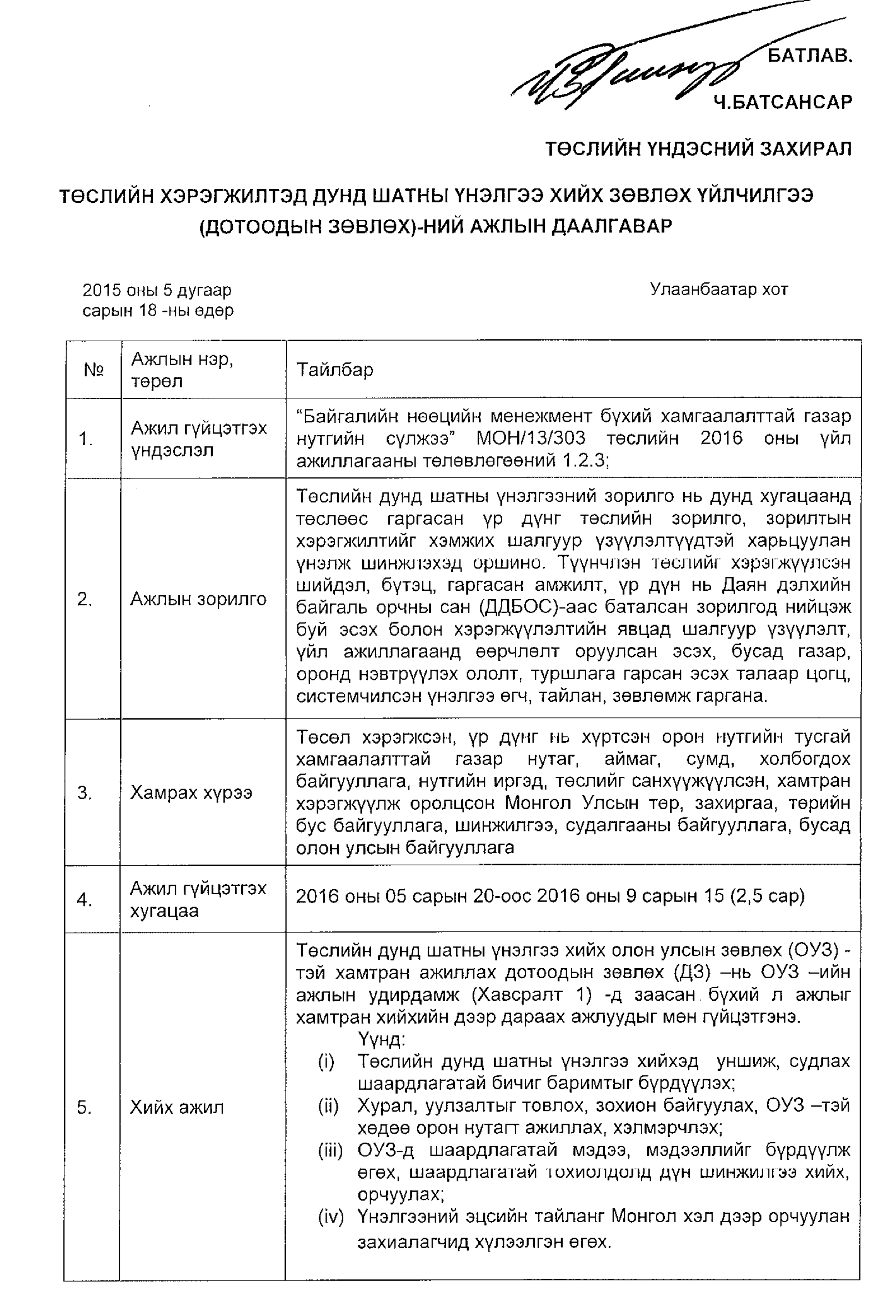 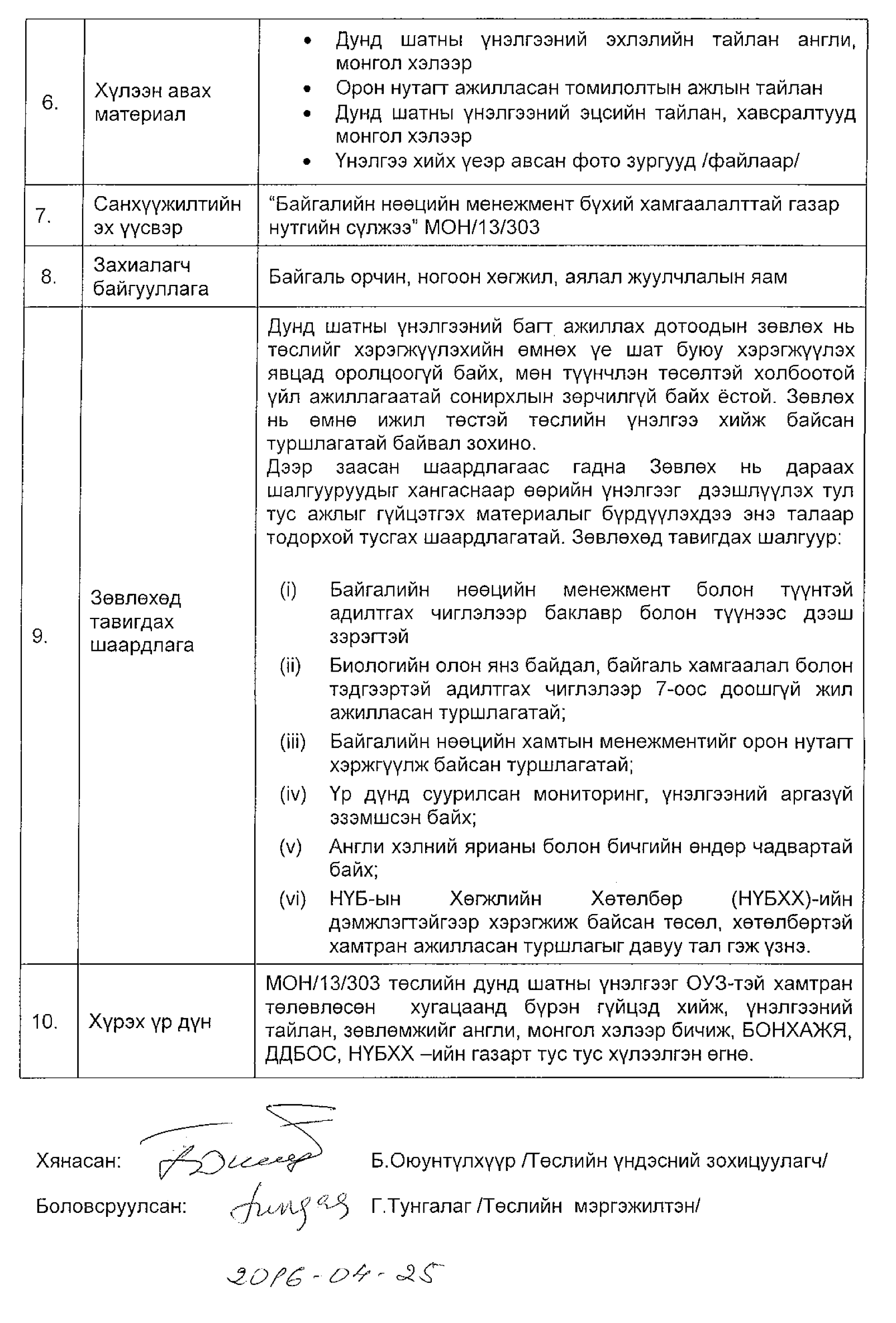 Annex 2. Evaluation MatrixAnnex 3. MTR Rating ScalesAnnex 4. MTR Itinerary Annex 5. List of Project Sites Visited by the MTR Team (LPA name and location)Annex 6. Stakeholders Met by the MTR Team Annex 7. List of Documents ReviewedAnnex 8. Signed Consultant Code of Conduct 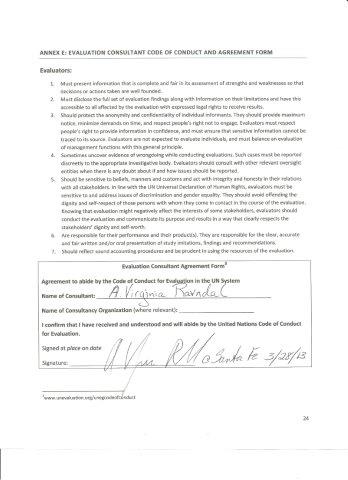 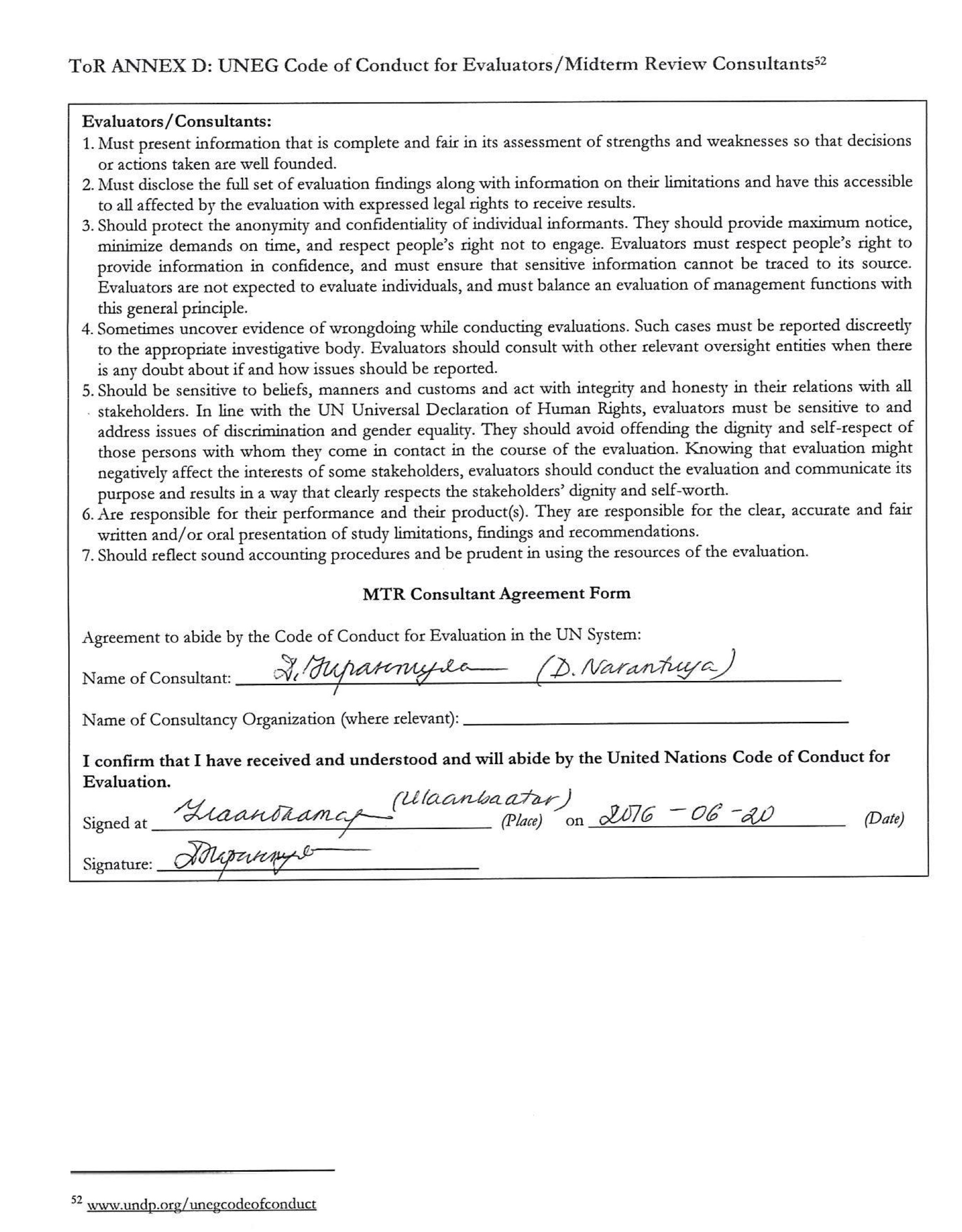 Annex 9. Checklist for Gender Sensitive Mid-Term Review (DN)This is not a gender specific project, nonetheless the gender equality is being adequately addressed at all levels. All interventions are relevant for women, who play a major role in livestock husbandry, livestock product manufacture, as well as tourism activities. There is a Gender Action Plans (GAP) of 2015 and 2016 that focus on trainings dedicated for women, and specifies target for female participants be at least 30%. Women participation in trainings and workshops is exceeding the target, and women enrolment into the activities of CBOs as well as their representation at higher level of management level approximates the number of men in the board and monitoring committee of CBOs. The project gives equal opportunity to women and men to be enrolled into the training. From the summary info on the trainings, the average percentage of women participants in the workshop/seminar and training excluding dedicated trainings for women and for rangers was 46%, 54% percent of male participants. The training conducted in Uvs aimag on the strengthening of the women’s leadership skill has received positive feedback from participants, it was helpful for women to develop themselves, and learn on their potential ability, and willingness to be a leader in the future endeavours. Skills development trainings e.g., writing small grant project proposal, making  felt products, and diary products conducted among women in Eastern pilot area were acknowledged by the beneficiaries. Importance and value of these activities were emphasized during the field visit meetings to the CBOs.However, there are still some improvements to be made to achieve gender equality in the project implementation. There is visible imbalance in the staffing at the project implementation unit, 2 (33%) of 6 staff members are male and 4 (66%) are female. However, if included the local coordinators of the project the PIU staff is 11, of which 5 (45%) are female staff and 55% are male. In the Project Board (PB), of the 11 members, 4 (36%) are women and 7 (64%) are men, and the same ratio implies for the Technical Committee composition. Of the 33 CBOs leaders, 4 (or 12%) are women leaders. According to the NPC, approximately 80% of the monitoring committee of CBOs are women, and around 30-40% of the CBOs board are female, but that information is not well documented. Thus, it is recommended to disaggregate any gender related info at all level of the project from now on.There was gender balanced grant distribution among applicants for the SGP; 13 (50%) SGPs of 26 total submitted proposals were related to women led project activities.  Although in many cases project-level information has been disaggregated by gender, this was not always the case.  This should be a rule for the project, including the CBOs.  This can easily managed by local coordinators, as well as CBOs.  In addition, GAP monitoring and gender disaggregated info is suggested to be included into the tasks of the project Monitoring and evaluation officer.According to women, the project enhanced gender equality as the women were trained in dairy products production, and making felt made products to support their additional income generation.  In addition, they have taken part in the trainings held at each CBO by the project consultants on importance of biodiversity conservation, on project proposal writing skills development, also participated in the dedicated training to strengthen women’s leadership.Women want the project to ensure they benefit even more to further enhance the income by expanding their berry tree plantation, and learning the means of preparing long lasting preserved jams, and equivalent products from berries. Also, they expressed willingness to take part in the seminars and workshops to become more knowledgeable to contribute in decision-making.Prior preparation of the Gender Action Plan it is recommended to conduct gender needs assessment, as it may assist in adequate addressing the gender issues in pilot area.Capacity strengthening programs to empowering women, and support them in creating their business, which will continue beyond the life of the project to sustain their livelihood, are recommended for consideration in the GAP. In addition, it is recommended to consider interventions to empower girls in nature protection studies and activities. Annex 10. MTR Report Clearance Form Project Title:  Mongolia’s Network of Managed Resource Protected AreasProject Title:  Mongolia’s Network of Managed Resource Protected AreasProject Title:  Mongolia’s Network of Managed Resource Protected AreasProject Title:  Mongolia’s Network of Managed Resource Protected AreasProject Title:  Mongolia’s Network of Managed Resource Protected AreasUNDP Project ID (PIMS #):00086907PIF Approval Date:PIF Approval Date:GEF Project ID (PMIS #):4393ATLAS Business Unit, Award # Project ID:0007455400086907Project Document Signature Date (date project began):Project Document Signature Date (date project began):8/01/2013Country:MongoliaRegion:AsiaInception Workshop date:Inception Workshop date:10/02/2014Focal Area:BiodiversityMid-Term Review Completion:Mid-Term Review Completion:9/01/16GEF Focal Area Strategic Objectives:BD-1Planned Project Closing:Planned Project Closing:8/01/18Trust Fund [indicate GEF TF, LDCF, SCCF, NPIF]:GEF TFIf revised, proposed op. closing date:If revised, proposed op. closing date:Executing Agency/ Implementing partner:Ministry of Environment, Green Development and Tourism (MEGDT)Ministry of Environment, Green Development and Tourism (MEGDT)Ministry of Environment, Green Development and Tourism (MEGDT)Ministry of Environment, Green Development and Tourism (MEGDT)Project FinancingAt CEO endorsement (US$)At CEO endorsement (US$)At Midterm Review (US$)At Midterm Review (US$)[1] GEF financing:1,309,0911,309,091777,745777,745[2] UNDP contribution:1,300,0001,300,0001,049,9141,049,914[3] Government:500,000500,000309,000309,000[4] Other partners:KFW 2,000,000 WWF 884,000GIZ 260,000  KFW 2,000,000 WWF 884,000GIZ 260,000  911,001911,001[5] Total co-financing [2+3+4]:4,944,0004,944,0002,269,9152,269,915PROJECT TOTAL COSTS [1+5]:6,253,0916,253,0913,047,6603,047,660ObjectiveIndicatorTarget end of projectAchievement rating To catalyse the strategic expansion of Mongolia’s PA system through establishment of a network of community conservation areas covering under-represented terrestrial ecosystemsHectares within the total PA system, including community conservation areas19.2 million ha On TargetHectares of seven under-represented ecosystems within total PA system including community conservation areas80 million haOn TargetOutcomeIndicatorTarget end of projectAchievement ratingOutcome 1:  Establishment of new PA category for strategic PA expansionSpecific NPA legislation amended and/or new regulation adopted to establish and guide effective management of CCAs1 national law and/or regulation adopted as describedOn TargetOutcome 1:  Establishment of new PA category for strategic PA expansionNumber of CCAs legally recognized as part of the NPA system according to the amended national legislation and/or regulation50 CCAs legally recognizes as part of the NPA systemOn TargetOutcome 2: Emplacement of institutional capacity and resource base development to ensure sustainability of managed resource PAsMETT scores for at least three LPAs converted and/or established as CCAsEach baseline METT score increased to:Gulzat LPA 50Khavtgar 40Toson Khulstai  26AchievedPAAD has a fully functional, staffed and government-funded CCA resource centre providing ongoing monitoring, support and extension training for local conservation decision makers1 functional institutional centre within PAAD to support effective CCANot on TargetDecentralized regional PA governance framework involving community and local government established at 3 demonstration sites3 project sites applying enforceable management plan to improve conservation of wide-ranging species and mitigate conservation threatsKhavtgar LPA:  An effective conservation model is developed and strengthenedSustainable financial sources are identifiedGulzat LPA:An effective conservation management model is developed and strengthenedAt least 50% of income from hunting is spent on conservationToson Khulstain NR Buffer Zone:LPA conservation management model and management plan is developedSustainable financial sources are identified Not on TargetPolicing and enforcement of laws and regulations for biodiversity conservation results in reduction of threats and no net loss of key indicators at three pilot sitesGulzat LPA:Population of Argali sheep (1,400)Total # of households involved in community groups (50% of remaining non-involved households would be involved in community groups)Khavtgar LPA:Population of red deer (Cervus elephus) increased by 10-30% and its habitat conservedPopulation of roe deer (Capreolus pygargus) increased by 10%Marmot (Marmota sibirica) habitat is conservedGrouse habitat is conservedToson Khulstai NR Buffer Zone:Size of area taken under LPAApproved regulation and decrees to coordinate conservation management# of protected wetlands/lakes as habitat for key migratory bird species (4)On TargetMeasureMTR RatingAchievement DescriptionProject StrategyRating:  MSThe design of the project was overly ambitious given the budget and time frame.  The strategy to support strengthening of the legal framework for LPAs while also strengthening CBOs who would manage LPAs was solid.  The strategy to develop an LPA which could serve as a model for others was good but attempting to do this within the project time frame and in three locales was overly ambitious.  The strategy may have been more successful if it included closer partnering with other projects focused on pasture/livestock management and/or hunting management.Progress Towards ResultsProject Objective:  Achievement Rating:  SThe achievement rating is based on the achievement of project objective level indicators as presented in the PROJECT DOCUMENT.  According to the Summary Table of Progress towards Objectives, the project has already achieved both of the targets related to the 2 indicators.  Normally an “S” achievement rating for the objective would mean at least as satisfactory rating for the various project outcomes since the objective is reached through the achievement of the outcomes.  In this case, however, due to lack of consistency between the outcomes and the objective, a lower rating has been assigned to some of the outcomes.  Further information is provided in the text of this report.Progress Towards ResultsOutcome 1Achievement Rating: SOf the targets associated with the 2 indicators for this Outcome, neither have yet been achieved but both are on-target to be achieved by project end. Progress Towards ResultsOutcome 2Achievement Rating:  MOf the targets associated with the 4 indicators for this Outcome, 1 has already been achieved, one is technically on target (but see text), and two are not on target to be achieved by project end. Project Implementation& Adaptive ManagementAchievement Rating:  MSAccording to results described in Section 4.3, management arrangements are satisfactory but certain changes could be made at the mid-term to improve performance henceforth (i.e., changes to the PB and the TC, a streamlined and more field-oriented PIU).  The project sites were well chosen but there are too many of them to allow for the necessary project support for each.  The finance and co-finance situations are mostly what was anticipated in the project document although less than what is truly required to achieve LPA “models” or “centres of excellence” as suggested in the project document.  Communications and knowledge management are satisfactory.  Strengths are seen in the project’s efforts regarding CBO communications and knowledge management, whereas weaknesses are seen in some areas in terms of learning from the experiences of others.  Stakeholder engagement is good. More realistic self-assessment and adaptive management measures can be strengthened.  SustainabilityRating:  MSupport provided by the project regarding legislative framework strengthening is sustainable and has served as a good foundation which is likely to be even further built upon.  The management effectiveness of the 3 LPAs is still weak.  Although the METT figures suggest improvements, there is still much improvement required before these 3 areas can successfully conserve the biodiversity found within.  The management capacity of these areas is still too weak to ensure sustainable management.  The efforts of the project to enhance awareness regarding regulations pertaining to re-investment of revenues into conservation have contributed to the financial sustainability of these areas but not sufficiently so as to ensure their financial viability.  The financial sustainability of the 3 target LPAs is in question and, in the opinion of the MTR, is unlikely to be achieved by project end.  The sustainability of the project paying (either partially or fully) for seven staff who are critical to the sustainability of the 3 target LPAs has not been adequately planned for and is in serious doubt.  ObjectiveIndicatorBaselineTarget end of projectTo catalyse the strategic expansion of Mongolia’s PA system through establishment of a network of community conservation areas covering under-represented terrestrial ecosystemsHectares within the total PA system, including community conservation areasTotal LPA (without community managed areas) is 16 million ha, but not included in the NPA system19.2 million ha Hectares of seven under-represented ecosystems within total PA system including community conservation areasTotal area of under-represented ecosystems is 102 million ha80 million haOutcomeIndicatorBaselineTarget end of projectOutcome 1:  Establishment of new PA category for strategic PA expansionSpecific NPA legislation amended and/or new regulation adopted to establish and guide effective management of CCAs0 No national law and/or regulation adopted as described1 national law and/or regulation adopted as describedNumber of CCAs legally recognized as part of the NPA system according to the amended national legislation and/or regulation0 community conservation areas legally recognized as part of the NPA system50 CCAs legally recognizes as part of the NPA systemOutcome 2: Emplacement of institutional capacity and resource base development to ensure sustainability of managed resource PasMETT scores for at least three LPAs converted and/or established as CCAsNeed METT scores for three pilot sites:Gulzat LPA 36Khavtgar 26Toson Khulstai (Buffer Zone) 22Each baseline METT score increased to:Gulzat LPA 50Khavtgar 40Toson Khulstai  26PAAD has a fully functional, staffed and government-funded CCA resource centre providing ongoing monitoring, support and extension training for local conservation decision makers0 functional institutional, staffed centre within PAAD to support effective CCAs1 functional institutional centre within PAAD to support effective CCADecentralized regional PA governance framework involving community and local government established at 3 demonstration sites0 project sites applying legally enforseable management plan to improve conservation of wide-ranging species and mitigate conservation threatsKhavtgar LPA:“Khavtgar Shireet” NGO management structure & organizational capacity are weak & no clear financial sourceGulzat LPA:Current Gulzat NGO runs with 3 employeesO amount has spent on conservation management from income from huntingToson Khulstai NR Buffer Zone:No legal body appointed for the conservation management of the LPA and no clear financial source3 project sites applying enforceable management plan to improve conservation of wide-ranging species and mitigate conservation threatsKhavtgar LPA:  An effective conservation model is developed and strengthenedSustainable financial sources are identifiedGulzat LPA:An effective conservation management model is developed and strengthenedAt least 50% of income from hunting is spent on conservationToson Khulstai NR Buffer Zone:LPA conservation management model and management plan is developedSustainable financial sources are identified Policing and enforcement of laws and regulations for biodiversity conservation results in reduction of threats and no net loss of key indicators at three pilot sitesGulzat LPA:Population of Argali sheep (Ovis ammon ammon) 1048 as of 2012Total household number involved in community groups:  60% of total householdsKhavtgar LPA:Population of red deer (100 as of 2013)Population of roe deer (210 in 2013)MarmotGrouseToson Khulstai NR Buffer Zone:Habitat of gazelle:  land/territory under LPA (0 ha)No conservation status on migratory routeHabitat has dividedNo legal responsible body# of protected wetlands/lakes as habitat for key migratory bird species (0)Gulzat LPA:Population of Argali sheep (1,400)Total # of households involved in community groups (50% of remaining non-involved households would be involved in community groups)Khavtgar LPA:Population of red deer (Cervus elephus) increased by 10-30% and its habitat conservedPopulation of roe deer (Capreolus pygargus) increased by 10%Marmot (Marmota sibirica) habitat is conservedGrouse habitat is conservedToson Khulstai NR Buffer Zone:Size of area taken under LPAApproved regulation and decrees to coordinate conservation management# of protected wetlands/lakes as habitat for key migratory bird species (4)ObjectiveIndicatorBaselineTarget end of projectProgress as of MTR Achievement rating Justification for ratingTo catalyse the strategic expansion of Mongolia’s PA system through establishment of a network of community conservation areas covering under-represented terrestrial ecosystemsHectares within the total PA system, including community conservation areasTotal LPA (without community managed areas) is 16 million ha, but not included in the NPA system19.2 million ha As of the time of the MTR no LPAs have yet been included in the NPA system since the proposed amended law has not yet been approved.  The proposed amended law on PA was submitted to the (now former) Cabinet on May, 2016 (for the third time).  Past submissions were never even discussed by Parliament but, according to the Director of the PAAD and the NPC (who is a member of the Working Group on the law on PAs), with the election of the new Government in June of this year it is likely that the proposed amended law will be approved this year (likely by mid-November). If approved, the result (based on current data) will be an increase of 16.2 million ha of land designated as LPAs, 100% of which will be part of the NPA system.    The baseline data specifying that LPAs covered 16 million ha was based on 2009 data.  As a result of the effort made by the project which obtained information on all LPAs in Mongolia and which corrected some mistakes such as overlapping LPA areas or resolutions declaring areas as LPA which had expired, as of the time of the MTR the area covered by LPAs is 16.2 million ha.  It should be noted that this figure could easily go up or down depending on errors in the LPAs that are corrected and on new LPAs that may be designated between now and project end.  Thus, the baseline regarding LPAs is a “moving” baseline. On TargetThe target is expected to be achieved because Community Managed Areas, which cover 8 million ha (according to 2015 data) will, according to the proposed amended law, be defined as LPAs.  Adding 8 million ha of Community Managed Areas to the 16.2 million ha of LPAs which will be included in the NPA system once the proposed amended law is approved totals to 24.2 million ha.  In addition, it is likely that new LPAs will be declared from this time until project end, thus the overall total of hectares included in the PA system is likely to increase even further.Hectares of seven under-represented ecosystems within total PA system including community conservation areasTotal area of under-represented ecosystems is 102 million ha80 million haAs of the time of the MTR no LPAs have yet been included in the NPA system since the proposed amended law has not yet been approved.  The proposed amended law on PA was submitted to the Cabinet on May, 2016.  It appears likely that the proposed amended law will be approved this year. If approved, the result (based on current data) will be an increase of 24.2 million ha included in the NPA system, 16.2 million ha of which is designated as LPAs and 8 million ha of which is designated as Community Managed Area.    The 466,772 ha of the seven (really only six) “under-represented” ecosystems are included in the LPAs and Community managed areas that will be added to the PA network once the amended law is approved so the target is expected to be achieved even though the project did not make an effort to specifically focus on these ecosystems.On TargetThe target is expected to be exceeded by 2.2 million ha.  The MTR believes the only reasonable interpretation of this confusing indicator and target is that by amending the PA law, the 24.2 million ha which is comprised of the 16.2 million ha of LPA plus the 8 million ha of Community Managed Areas will become part of the SPA system, thereby increasing the area under legal protection by at least 22 million ha.OutcomeIndicatorBaselineTarget end of projectAchievement level as of MTRAchievement ratingJustification for ratingOutcome 1:  Establishment of new PA category for strategic PA expansionSpecific NPA legislation amended and/or new regulation adopted to establish and guide effective management of CCAs0 No national law and/or regulation adopted as described1 national law and/or regulation adopted as describedA Working Group (WG) has been working on the SPA law for the past nine years.  The NPC is part of this WG.  The project has supported several meetings of the WG.  A draft law on SPA has been prepared by the WG together with lawyers and is submitted to the Cabinet Secretariat in May, and expected to be submitted to the Parliament in coming months.   The project also supported the development of a concept paper and draft amendment (2 chapters, 9 articles) to the Law on Environment.  On TargetThere have been 3 changes in government since the project began.  Every time there is a change in government, resubmission of the proposed amended laws must begin from the start.  The previous government was a coalition government in which consensus was not easy.  The newly elected government is single party so consensus is not expected to be problematic.  The current NPD  has expressed his intent to actively support the pursuit of the approval of this law.  Given this situation, it is highly likely that the target will be achieved by end of project, and according to the NPD, most likely by mid-November of this year.  Number of CCAs legally recognized as part of the NPA system according to the amended national legislation and/or regulation0 community conservation areas legally recognized as part of the NPA system50 CCAs legally recognizes as part of the NPA systemAfter prolonged discussion with diverse stakeholders, it was decided that the term Community Conservation Area or CCA was not appropriate in the Mongolian context.  The proposed amended law therefore refers to LPAs (not CCAs) which according to the proposed law will include the old LPAs as well as the Community Managed Areas (which include forest areas managed by Forest User Groups and pasture areas managed by Pasture User Groups).  A total of 1,629 Community Managed Areas covering 8.2 million ha exist in Mongolia as of 2016.  The target will therefore be exceeded with the passage of the new law.On TargetThe target will be achieved and exceeded once the new law is approved.  It is expected that the new law will be approved by mid-November of this year.   Outcome 2: Emplacement of institutional capacity and resource base development to ensure sustainability of managed resource PasMETT scores for at least three LPAs converted and/or established as CCAsNeed METT scores for three pilot sites:Gulzat LPA 36Khavtgar 26Toson Khulstai (Buffer Zone) 22Each baseline METT score increased to:Gulzat LPA 50Khavtgar 40Toson Khulstai  26 Latest METT scores:Gulzat LPA 63Khavtgar 57Toson Khulstai  43AchievedAccording to the latest METT scores (tracking tools were applied just prior to the MTR visit), METT scores for all three LPAs have already surpassed the target expected by end of project.  Although the MTR does not contest the scores, we believe it would be useful to have the IC and the NC on biodiversity review these together with the NPC.PAAD has a fully functional, staffed and government-funded CCA resource centre providing ongoing monitoring, support and extension training for local conservation decision makers0 functional institutional, staffed centre within PAAD to support effective CCAs1 functional institutional centre within PAAD to support effective CCAsAn MOU was signed between the UNDP RR and the at-the-time Minister of the MEGDT establishing a new position within the PAAD and stipulating that the position will continue on after project end. This position is currently vacant due to prolonged sick leave of the person hired to assume this position.    In fact, the position has been vacant since it was established.  The position is funded 100% by the project.  At project end the GOM should assume 100% of the cost of this position according to the MOU.   This person is to oversee the policies and legislation pertaining to LPAs and oversee the LPA database and will be responsible for collaborating with other departments within the Ministry on matters related to LPAs.  According to the Director of the PAAD, the Ministry is contemplating expanding the PAAD not only by one person but by creating a whole new division for LPAs and CMAs.  As the new government was just installed during the MTR, it is too soon to know whether this will indeed happen but it is likely according to the Director that the new Minister will be supportive of this idea.    Another position, Officer in charge of CBO relations, was created in the MEGDT (within the Department of State Administration) by the Ministry itself and paid completely by the Ministry.  This position was established just prior to the National Forum on CBOs, an initiative for which the project provided significant support. The Minister at the time was very interested in CBOs and the project provided a lot of support to the Ministry including supporting focus group meetings.  The subject of CBOs and the need for the Ministry to guide CBOs with clear policies related to LPAs was a focus of the MEGDT weekly meetings.  The project helped the Ministry do develop the questionnaires to be completed by CBOs for inclusion in the CBO database.Although a centre as such as not been established within PAAD, focal points on CBOs have been designated within several departments and entities including a focal point on CBOs within the Forest Policy Department.  In addition a National Association of CBOs exists which has been strengthened through the project’s support to the CBO database.  Since CBOs are an integral part of LPAs, strengthening institutional structures related to CBOs has a direct effect on strengthening the capacity of these to deal with LPAs.Not On TargetAlthough progress has been made mostly in relation to gathering information on LPAs and CBOs, PAAD does not have a functional, staffed and government-funded resource centre providing ongoing monitoring, support and extension training for CBOs and other local conservation decision makers.  There is no evidence to suggest that they will have such a centre by project end.Decentralized regional PA governance framework involving community and local government established at 3 demonstration sites0 project sites applying legally enforseable management plan to improve conservation of wide-ranging species and mitigate conservation threatsKhavtgar LPA:“Khavtgar Shireet” NGO management structure & organizational capacity are weak & no clear financial sourceGulzat LPA:Current Gulzat NGO runs with 3 employeesO amount has spent on conservation management from income from huntingToson Khulstai NR Buffer Zone:No legal body appointed for the conservation management of the LPA and no clear financial source3 project sites applying enforceable management plan to improve conservation of wide-ranging species and mitigate conservation threatsKhavtgar LPA:  An effective conservation model is developed and strengthenedSustainable financial sources are identifiedGulzat LPA:An effective conservation management model is developed and strengthenedAt least 50% of income from hunting is spent on conservationToson Khulstai NR Buffer Zone:LPA conservation management model and management plan is developedSustainable financial sources are identified Note inconsistency between baseline and targets and also between baseline/targets and indicator (e.g., in case of Khavtgar target indicates a conservation model should be developed whereas the baseline refers to the management structure)Khavtgar LPA:The contract between the NGO managing Khavtgar at the time of the baseline description (Khavtgar Shireet) was ended in 2014 as a result of the assessment undertaken by the NGO contracted by the project to assess and strengthen management structure and CBO capacity.  The assessment indicated that this NGO was not fulfilling its responsibilities.  The decision was taken to end the contract.  A new NGO now has the contract to manage the LPA.  Based on the MTRT’s meeting with the stakeholders, there appears still to be deep distrust of the NGO (even though it is a different one), and not a very thorough understanding of financial arrangements and various responsibilities, especially in the case of the CBOs involved in this area.  The NGO and the CBOs have, however, started cooperating with the Khan-Khentii SPA in several important ways.  Whenever the SPA conducts trainings for its own rangers, the volunteer rangers from the CBOs are now invited to participate.  The volunteer rangers from the communities received certificates (badges) from the Aimag Environment Unit.  This is very useful.  Volunteer rangers, Soum rangers and rangers from the SPA conducted joint monitoring exercise of several key species.   Gulzat LPA:Gulzat is the most advanced of the three LPAs.  It benefitted from the support of a WWF project before this project began.  Its administrative capacity was actually stronger back then.  At present, the project is paying for part of of the 1 staff position because otherwise the NGO could not operate.  Although a greater percentage of income from hunting is indeed being spent on conservation (37% now compared with none at the beginning of the project), due to the decrease in the number of hunting permits issued last year, the total revenue from hunting decreased dramatically (by 50%).  This despite an increase in the number of argali reported in the census.  The sustainability of the management structure of this NGO is in question as they must pay a hefty sum to have a professional organization do the argali census in order to be issued hunting permits and they cannot depend on income from hunting even when conservation measures or other factors result in increasing population numbers because the number of permits issued has no direct relation with the population numbers and is beyond the control of the NGO.Poaching of wildlife, according to the rangers interviewed, is limited to occasional taking of marmot but there is no poaching of argali or other species according to them. As a direct result of this project’s efforts, the area was expanded, almost doubling in size.  In addition, positive strides have recently been made regarding even further expansion of the LPA to allow for connectivity with the two nearby SPAs.  This is a very positive step forward.     Toson Khulstai NR Buffer Zone:The LPA was established, a management structure is in place and functioning, a 10 year strategy, 5 year management plan and business plan exist.  A Livestock Risk Revolving Fund has been established very recently.  The project is paying for 3 local project coordinators who are also rangers (1 for each of the 3 soums who co-manage the area).  The rangers have done 2 monitoring exercises to date (of marmot).  None of gazelle.  At this stage, the management structure of the LPA depends heavily on project support.  No conservation measures are taking place related to gazelle and no census has been done of this globally important species.  Poaching of both marmot and gazelle are still ongoing according to the rangers interviewed by the MTR.   Not on TargetAlthough progress has been made in the 3 target LPAs, they are far from becoming effective conservation models.  And, although some mechanisms for financing the implementation of LPA management plans and financing the cost of administering these areas are now in place (a Livestock Risk Revolving Fund was created very recently in T-K and a greater percentage of revenues from hunting are being re-invested in hunting management plan in Gulzat), there is little progress in terms of generating enough revenue from hunting or ecotourism or research to guarantee financial sustainability for these LPAs.  Policing and enforcement of laws and regulations for biodiversity conservation results in reduction of threats and no net loss of key indicators at three pilot sitesGulzat LPA:Population of Argali sheep (Ovis ammon ammon) 1048 as of 2012Total household number involved in community groups:  60% of total householdsKhavtgar LPA:Population of red deer (100 as of 2013)Population of roe deer (210 in 2013)MarmotGrouseToson Khulstai NR Buffer Zone: Habitat of gazelle: land/territory under LPA (0 ha)No conservation status on migratory routeHabitat has dividedNo legal responsible body# of protected wetlands/lakes as habitat for key migratory bird species (0)Gulzat LPA:Population of Argali sheep (1,400)Total # of households involved in community groups (50% of remaining non-involved households would be involved in community groups)Khavtgar LPA:Population of red deer (Cervus elephus) increased by 10-30% and its habitat conservedPopulation of roe deer (Capreolus pygargus) increased by 10%Marmot (Marmota sibirica) habitat is conservedGrouse habitat is conservedToson Khulstai NR Buffer Zone:Size of area taken under LPAApproved regulation and decrees to coordinate conservation management# of protected wetlands/lakes as habitat for key migratory bird species (4)Gulzat LPA:Argali population is 1,864 (as of Dec 2015)The project helped to establish 15 new CBOs in the 3 target LPAs.  At project beginning there were 99 households involved in CBOs in Gulzat, now there are 187.  There are a total number of 212 households altogether in the LPA, thus 88% of the Households in the LPA are now involved in CBOs.  This is a very significant increase.Khavtgar LPA:Population of red deer is now 45 according to the census conducted with support of the project in March 2016, this represents decrease of 55%  (a very alarming decrease).  No measurements have been taken to determine whether habitat has been conserved or not but it is also not possible to determine this since no measurements were taken during the baseline regarding the habitat itself.  Roe deer population is now 100 according to the same March 2016 census, which represents a decrease of more than 50% over the past 3 years.  .  This is a very alarming decrease. No measurements are being made of marmot habitatNo measurements are being made of grouse habitatToson Khulstai:374,499 ha of gazelle habitat is now included in the LPA.The LPA includes 100% of the migratory route of gazelle between the two SPAs.The remaining habitat is no longer divided since the LPA covers the entire migratory route between the two SPAs.There is an official co-management agreement between the three soum governments whose area is included within the LPA.There are 5 lakes (Tsengeleg, Erveekhei, Ovor hooloi, Baynnuurin hooloi, Shuut) now included in the LPA.On TargetOut of the total of 9 “sub-targets”, 4 have been achieved (in green), 2 are on target (yellow) and 3 are at risk (red). For those 3 sub-targets (number of roe dear, marmot and grouse) which are at risk, there is no baseline.  Although accordingly a rating of “on target” should be assigned, the MTR believes it is important to look at the overall picture.  The population numbers of key species (red deer, roe deer) have decreased dramatically over the past 3 years, the population of other key species is not known (snow leopard, ibex).  It would appear that marmot populations are rebounding but even this is unclear because of lack of regular and scientifically rigorous monitoring techniques.   Sources of Co-financingPledged Amount (in US$)Actually Accounted at MTR (US$)Actually Accounted at MTR (%) Government500,000309,00061.8% GEF Agency 1,309,091777,745.4359.41%Others4,444,0001,960,915                     44.12% Total6,253,0913,047,660.4348.73%Sources of Co-financingName of Co-financierType of Co-financingPledged Amount (in US$)Actually Accounted at MTR (in US$)GovernmentMEGDTIn Kind500,000309,000GEF Agency/UNDPUNDP Country OfficeIn Kind   1,100,000  1,049,914UNDP Country OfficeCash200,000205,571OthersKfWIn Kind       2,000,000            0OthersGIZIn Kind260,000260,000OthersWWFIn Kind 884,000651,001Total (US$)Total (US$)Total (US$)6,253,091.003,047,660.43Sources of Co-FundingGRANT (Cash)GRANT (Cash)GRANT (Cash)IN KINDIN KINDIN KINDSources of Co-FundingAmount at designDisbursed until May 2016DifferenceAmount at designDisbursed until Nov 2015DifferenceGEF Agency (UNDP)    200,000205,571Government     500,000309,000      191,000Other     3,144,000911,0012,232,999     TOTAL200,000         205,571       14,284     3,644,0001,220,001     2,423,999NoThe project financingBudget amount US$Budget amount US$Global Environment Fund1,309,091 US$Co-financing UNDP 1,300,000 US$Co-financing the Government of Mongolia (in kind)500,000 US$Co-financing of GIZ200,000 EuroCo-financing of WWF680,000 EuroCo-financing of KfW2,000,000 US$Total financing including co-financing6, 253, 091 US$Evaluation questionEvaluation questionIndicatorsSourcesMethodology*PROJECT STRATEGY:  How appropriate is the strategy and project design?PROJECT STRATEGY:  How appropriate is the strategy and project design?PROJECT STRATEGY:  How appropriate is the strategy and project design?PROJECT STRATEGY:  How appropriate is the strategy and project design?How appropriate was the design of the project?Correspondence between the problems addressed by the project and underlying assumptionsProject DocumentsSGP StaffDR + ICorrespondence between project strategy and most effective route to achieving goalProject DocumentsSGP StaffDR + IEvidence of incorporating lessons from other projects in the designProject DocumentsSGP StaffDR + IEvidence of project alignment with national goals and prioritiesUNDP DocumentsNational Planning DocumentsProject DocumentsDR + IEvidence of ownership of the project by national organizationsGovernmental staffIEvidence of incorporation of perspectives of local, partners and other stakeholders in the project designLocal stakeholdersGovernmental staffRepresentatives of organizationsI• How appropriate is the Project results framework / logframe?Adequacy of the Project Goals and Indicators (SMART) to its strategyPRODOC & ReportsSGP StaffDR + IEvaluator’s criteria• How appropriate is the Project results framework / logframe?Degree of clarity, practicality and feasibility of the Project objectives and results to the situation and time availablePRODOC & ReportsDREvaluator’s criteria• How appropriate is the Project results framework / logframe?Evidence of effects not considered to be included in the results framework and monitored regularlyPRODOC & ReportsLocal stakeholdersGovernmental staffRepresentatives of organizationsDR + I + DOEvaluator’s criteria• How appropriate is the Project results framework / logframe?Extent to which aspects of gender equity and other of similar amplitude in terms of development are effectively monitored.PRODOC & ReportsSGP StaffDR + IEvaluator’s criteriaPROJECT RESULTS:    What is the degree of project progress towards expected  results?PROJECT RESULTS:    What is the degree of project progress towards expected  results?PROJECT RESULTS:    What is the degree of project progress towards expected  results?PROJECT RESULTS:    What is the degree of project progress towards expected  results?¿What are the achievements of the project until MTR?Proposed Objectives and ResultsPRODOCDR + I¿What are the achievements of the project until MTR?Achieved Objectives and ResultsPRODOC & ReportsPartners and participantsField VisitsDR + I + DO¿What are the achievements of the project until MTR?Degree of correspondence between progress and proposed in the GEF Tracking Tools for the Project Thematic areaPRODOC & ReportsGEF Tracking ToolsSGP StaffDR + I + DOEvaluator’ s criteria¿What are the achievements of the project until MTR?List of topics and areas in which the project can expand the benefits in terms of achievementsPRODOC & ReportsLocal stakeholdersGovernmental staffRepresentatives of organizationsDR + I + DOEvaluator’ s criteriaPROJECT IMPLEMENTATION AND ADAPTIVE MANAGEMENT: How appropriate was the implementation of the project so far and to what extent was necessary to implement adaptive management?PROJECT IMPLEMENTATION AND ADAPTIVE MANAGEMENT: How appropriate was the implementation of the project so far and to what extent was necessary to implement adaptive management?PROJECT IMPLEMENTATION AND ADAPTIVE MANAGEMENT: How appropriate was the implementation of the project so far and to what extent was necessary to implement adaptive management?PROJECT IMPLEMENTATION AND ADAPTIVE MANAGEMENT: How appropriate was the implementation of the project so far and to what extent was necessary to implement adaptive management?PROJECT IMPLEMENTATION AND ADAPTIVE MANAGEMENT: How appropriate was the implementation of the project so far and to what extent was necessary to implement adaptive management?How appropriate is operational planning?List of startup and project implementation delays and measures to address themSGP Project InformationDR + IHow appropriate is operational planning?Extent to which operational planning is guided by resultsSGP Project InformationDR + IHow appropriate is operational planning?Degree of use of the results matrix and adjustments made to it since the beginning of the ProjectSGP Project InformationDR + IHow adequate has been finance and co-finance management?Efficiency in the management of project financial resourcesSGP Project InformationDR + IHow adequate has been finance and co-finance management?Changes in the allocation of project funds and relevance and degree of ownershipSGP Project InformationDR + IHow adequate has been finance and co-finance management?Degree of ownership of the financial controls of the project (including planning and reporting) and its flow of funds (to and from the project)SGP Project InformationDR + IHow adequate has been finance and co-finance management?Degree to which the co- financing is provided and its level of strategic useSGP Project InformationCo-financing informationDR + IHow adequate is the monitoring of the project?Monitoring system in placeSGP Project InformationDR + IHow adequate is the monitoring of the project?Participation and inclusion of partners in monitoringSGP Project InformationPartners informationDR + IHow adequate is the monitoring of the project?Alignment with other (national GEF) systemsSGP Project InformationOther systems informationDR + IHow adequate is the monitoring of the project?Degree of adequacy of funding for monitoringSGP Project InformationDR + IHow suitable are the reports of the project?Level of Reporting of Project adjustments to the Project CommitteeSGP Project InformationDR + IHow suitable are the reports of the project?Level of documentation and dissemination of project settings to the partners.SGP Project InformationPartners informationDR + IHow suitable are project communications?Degree of regularity, effectiveness and inclusiveness of Project communication effortsSGP Project InformationPartners informationDR + IHow suitable are project communications?Adequacy of public communications of Project activities and achievementsSGP Project InformationPartners informationDR + I + DOHow suitable are the management arrangements of the project?Overall effectiveness of the project management (responsibilities, lines of supervision, decision making)SGP Project InformationDR + IHow suitable are the management arrangements of the project?Quality of project implementationSGP Project InformationDR + IHow suitable are the management arrangements of the project?Quality of support provided by UNDPSGP Project InformationUNDP informationDR + ILONG-TERM SUSTAINABILITY: To what extent there are financial, institutional, socio-economic and / or environmental risks to the project results long term   sustainability?LONG-TERM SUSTAINABILITY: To what extent there are financial, institutional, socio-economic and / or environmental risks to the project results long term   sustainability?LONG-TERM SUSTAINABILITY: To what extent there are financial, institutional, socio-economic and / or environmental risks to the project results long term   sustainability?LONG-TERM SUSTAINABILITY: To what extent there are financial, institutional, socio-economic and / or environmental risks to the project results long term   sustainability?LONG-TERM SUSTAINABILITY: To what extent there are financial, institutional, socio-economic and / or environmental risks to the project results long term   sustainability?How suitable are the project's strategies to address the different types of risks to the sustainability of project results?Degree of relevance of the risks identified in the PRODOC, APR / PIR and ATLAS.SGP Project InformationPartners and participants perceptionsField VisitsDR + I + DOHow suitable are the project's strategies to address the different types of risks to the sustainability of project results?General Degree of risk factors of sustainability in terms of motivation, capacity and resources.SGP Project InformationPartners and participants perceptionsField VisitsDR + I + DOHow suitable are the project's strategies to address the different types of risks to the sustainability of project results?List, relevance and existence and implementation of prevention and mitigation of financial sustainability.SGP Project InformationPartners and participants perceptionsField VisitsDR + I + DOHow suitable are the project's strategies to address the different types of risks to the sustainability of project results?List, relevance and existence and implementation of prevention and mitigation of socio-political sustainability.SGP Project InformationPartners and participants perceptionsField VisitsDR + I + DOHow suitable are the project's strategies to address the different types of risks to the sustainability of project results?List, relevance and existence and implementation of prevention and mitigation of institutional and / or governance sustainability.SGP Project InformationPartners and participants perceptionsField VisitsDR + I + DOHow suitable are the project's strategies to address the different types of risks to the sustainability of project results?List, relevance and existence and implementation of prevention and mitigation of environmental sustainability.SGP Project InformationPartners and participants perceptionsField VisitsDR + I + DORatings for Progress Towards Results: (one rating for each outcome and for the objective)Ratings for Progress Towards Results: (one rating for each outcome and for the objective)Ratings for Progress Towards Results: (one rating for each outcome and for the objective)6Highly Satisfactory (HS)The objective/outcome is expected to achieve or exceed all its end-of-project targets, without major shortcomings. The progress towards the objective/outcome can be presented as“good practice”.5Satisfactory (S)The objective/outcome is expected to achieve most of its end-of-project targets, with only minor shortcomings.4Moderately Satisfactory (MS)The objective/outcome is expected to achieve most of its end-of-project targets but with significant shortcomings.3Moderately Unsatisfactory (HU)The objective/outcome is expected to achieve its end-of-project targets with major shortcomings.2Unsatisfactory (U)The objective/outcome is expected not to achieve most of its end-of-project targets.1Highly Unsatisfactory (HU)The objective/outcome has failed to achieve its midterm targets, and is not expected to achieve any of its end-of-project targets.Ratings for Project Implementation & Adaptive Management: (one overall rating)Ratings for Project Implementation & Adaptive Management: (one overall rating)Ratings for Project Implementation & Adaptive Management: (one overall rating)6Highly Satisfactory (HS)Implementation of all seven components – management arrangements, work planning, finance and co-finance, project-level monitoring and evaluation systems, stakeholder engagement, reporting, and communications – is leading to efficient and effective project implementation and adaptive management. The project can be presented as “good practice”.5Satisfactory (S)Implementation of most of the seven components is leading to efficient and effective project implementation and adaptive management except for only few that are subject to remedial  action.4Moderately Satisfactory (MS)Implementation of some of the seven components is leading to efficient and effective project implementation and adaptive management, with some components requiring remedial action.3Moderately Unsatisfactory (MU)Implementation of some of the seven components is not leading to efficient and effective project implementation and adaptive, with most components requiring remedial action.2Unsatisfactory (U)Implementation of most of the seven components is not leading to efficient and effective project implementation and adaptive management.1Highly Unsatisfactory (HU)Implementation of none of the seven components is leading to efficient and effective project implementation and adaptive management.Ratings for Sustainability: (one overall rating)Ratings for Sustainability: (one overall rating)Ratings for Sustainability: (one overall rating)4Likely (L)Negligible risks to sustainability, with key outcomes on track to be achieved by the project’s closure and expected to continue into the foreseeable future3Moderately Likely (ML)Moderate risks, but expectations that at least some outcomes will be sustained due to the progress towards results on outcomes at the  Midterm Review2Moderately Unlikely (MU)Significant risk that key outcomes will not carry on after project closure, although some outputs and activities should carry on1Unlikely (U)Severe risks that project outcomes as well as key outputs will not be  sustainedDateMeeting Start TimeMeeting End TimeMeeting PlaceMode of Travel & Travel Time to MeetingName of Organization orInstitutionName & Title /Position of Person/s metJune 23, 2016Thursday12:3012:50From hotel to UNDP COJune 23, 2016Thursday13:0014:25UNDP CO meeting roomUNDP Junai Chimeg, Program officer UNDPJune 23, 2016Thursday14:2515:05UNDP CO meeting roomUNDPDaniela Gasparikova., DRR & B.Bunchingiv, ETLJune 23, 2016Thursday!5:1516:10MEGDT State secretary officeMEGDTTs.Tsengel, State Secretary MEGDTJune 23, 2016Thursday16:1018:00MEGDT PAAD officeMRPA projectBandi Oyuntulkhuur, NPC MRPA projectJune 23, 2016Thursday18:0018:30Back  to the hotelJune 24, Friday9:009:30From the hotel to WWF officeJune 24, Friday9:3010:50WWF UlaanbaatarWWFD.Batbold, Director WWF, and Munkhchuluun, officerJune 24, Friday11:0011:30MEGDT meeting roomMEGDTAmgalan Bayasgalan, senior BD officer  S.Bayarkhuu, Biosecurity officerJune 24, Friday12:0012:40UNDPUNDP COI.Enkhmandakh, Procurement officerJune 24, Friday13:0015:10Lunch meeting UNDP J.Chimeg, POJune 24, Friday15:2519:30MRPA project officeMRPA projectProject teamJune 24, Friday19:3020:20Arrival to the hotelJune 26, 2016Sunday10:3017:20 (local)Travel from UB to Uvs Plane,  8 hoursJune 26, 2016Sunday18:0019:10Hotel SarnaiUvs aimag Environmental unitM.Tuguldur EPD officer Uvs aimagJune 26, 2016Sunday19:3020:30Uvs Administration Office Uvs aimag administration officeCh.Chimed, Chairman CRKh of Uvs aimagJune 27, 2016 Monday9:0010:00Gulzat Initiative NGO officeGulzat Initiative NGOBatkhishig, BD officerJune 27, 2016 Monday10:0010:30PAA officeUvs aimag PAA OfficeLkhamsuren, senior officer for biodatabase and researchJune 27, 2016 Monday10:4011:40EPA Uvs aimagUvs aimag EPA office in Ulaangom cityMurdorj, Specialist in charge for water issuesJune 27, 2016 Monday17:1019:00Buhmurun soum admin officeCar, 4 hoursUvs aimag, Buhmurun soum administration officeP.Gansukh- soum governor; Mandakh-ranger; Bumjargal- environmental inspector; Bolor- local coordinator of EBA projectJune 27, 2016 Monday21:5023:20at the intermid camp site to the summer camp, on the bank of the riverCar, 2 hours 20 minCBOs of Buhmurun soumBayanmunkh –CBO leader; Gansukh- leader of Tsagaan ovoo community; total 9 members (5 male and 4 female) of 2 CBOsJune 28, 2016 Tuesday13:4515:10Uvs aimag, Sagil soum CBO campCar, Approx. 4,5 hoursCBOs of Sagil soum at the sheep sheering site Sagil soum CBO members: 11 male and 8 female of 3CBOsJune 28, 2016 Tuesday16:0016:50Fenced Water source area by SGPCar, 20 minSagil soum CBOGavaan- CBO leaderJune 28, 2016 Tuesday16:5017:20By fenced water source areaSagil soum CBONyamdavaa- a ranger of Sagil soumJune 29, Wednesday10:0011:30Uvs aimag EPA OfficeCar, 1,5 hoursUvs aimag EPAGanbold- Director EPA, Uvs aimagJune 29, Wednesday13:3021:00Depart from Uvs to UB by plane, 8:30 hoursJune 30, Thursday12:3013:00From hotel to FWCJune 30, Thursday13:2014:50Fresh Water Center, libraryCenter for policy researchS.Volodya- Community development and pasture mngt expert, MRPA project trainerJune 30, Thursday15:0015:50Fresh Water Center, libraryIndividual pasture consultantAltanzul- Member of the project technical committeeJune 30, Thursday15:5016:20Fresh Water Center, libraryEnvironmental education and environmental awareness increase, NGO on eco-schoolShinetsetseg- head of the NGOJune 30, Thursday16:3020:00PIUMRPA projectB.Oyuntulkhuur- NPC of the project20:0020:40Arrival to the hotelJuly 1, Friday8:309:00From the hotel to MEGDTJuly 1, Friday9:009:20MEGDTMEGDTThe meeting did not happen, NPD was not in the officeJuly 1, Friday17:1519:00Khentii Admin OfficeFrom UB to Khentiin aimag by Car, 5 hours 40 minsKhentii admin office, meeting roomM.Munkhtemuulen –head Khavtgar NGO and LC; Ayurzana- ranger of Khan Khentii SPA; Jargalsaikhan, Volunteer ranger; Badrakh- VR; Erdemetsogt-head of CBO; Urjinkhand- member of CBO (3CBOs)July 1, Friday19:0020:45Khentii Admin OfficeKhentii Admin Office, Director’s officeG.Enkhbayar- Director of Environmental unit of Khentii aimag; Batsaikhan, specialist in charge for forest and communitiesJuly 2, Saturday9:0013:00From Khentii aimag center to Norovlin soumJuly 2, Saturday13:1015:00Norovlin soum AdministrationCar, 4 hoursNorovlin soum administrationBayarbat – CRKh chairman; Erdenebaatar-vice governor of Norovlin soum; Uuganbat, ranger of Norovlin soum and local coordinatorJuly 2, Saturday16:0018:00Narstai CBOCar, 1 hourNarstai CBOEnkhbat- Narstai CBO leader, 9 members: 2 VR; and 4 female and 5 male18:1020:30To Bayan-Uul soum, 2.20 hoursJuly 3, Sunday9:0010:30Bayan-Uul soum Governor’ officeCar, 3.5 hoursBayan-Uul AdministrationDorj- Governor; Uuganbat- Norovlin soum ranger; Mukhbat- Bayan-uul soum ranger; M.Aldar- Tsgaan Ovoo soum Ranger; Erdenebileg- VR of CBOJuly 3, Sunday10:4012:00Env unit office at the Bayan-uul soum AdministrationBayan-Uul AdministrationUuganbat- Norovlin soum ranger; Mukhbat- Bayan-uul soum ranger; M.Aldar- Tsgaan Ovoo soum Ranger; Erdenebileg- VR of Dunkhaan CBOJuly 3, Sunday14:0016:30Bag center meeting roomCar, 1 hourCBOs13 members of 2 CBOs: 7 male and 6 femaleJuly 3, Sunday16:3021:15To Khentii- Chingiis city, 4.45 hoursJuly 4, Monday9:0014:10Depart from Khentii to UB by car, 5.10 hoursJuly 5, Tuesday8:309:00From the hotel to EICJuly 5, Tuesday9:009:40EIC roomEnvironmental information center by MEGDTG.Batkhishig- interface developer; G.Gandoljin- GIS specialistJuly 5, Tuesday9:4510:45GIZ officeGIZ projectSuvd Purevjav - GIZ officer, and ex-GTZ Community hunting project coordinatorJuly 5, Tuesday11:0012:20TNC meeting roomTNC MongoliaD.Galbadrakh, coordinator of TNCJuly 5, Tuesday12:3013:00Telephone callMRPA project consultantErdenebileg, Sustainable finance consultantJuly 5, Tuesday13:0014:00CPR Director’s officeCenter for policy research, NGOEnkh-Amgalan- DirectorJuly 5, Tuesday16:0020:45PIU officeMRPA projectB.Oyuntulhuur, NPC20:4521:15Arrival to the hotelJuly 6, Wednesday8:309:00From the hotelJuly 6, Wednesday9:1510:25KhKhSPA Director’ officeKhan Khentii SPA administrationB.Khashmargad- DirectorJuly 6, Wednesday10:3511:00MEGDTMEGDT Forest Policy DepartmentN.Enkhtaivan, senior officer Forest policy coordination departmentJuly 6, Wednesday11:4513:00MEGDT, PAAD Director’ officeMEGDT, PAADCh.Batsansar, NPD, Director PAADJuly 6, Wednesday14:1015:40Library, Fresh Water centerMRPA project consultantG.Erdenetsolmon, CBO and NGO management strengthening consultantJuly 6, Wednesday15:4516:50Library, Fresh Water centerMRPA project consultantD.Enkhbileg- BD consultantJuly 6, Wednesday17:0017:20PIUPIUG.Tungalag, Policy advisorJuly 6, Wednesday19:1519:30Drive back to the hotelJuly 7, Thursday8:309:00From the hotelJuly 7, Thursday9:0019:30Library, Fresh Water center and PIU officeMTR team workPIUO.Mendsaikhan, M&ED.Bayarmaa, AFOM.Nomin, Secretary and TranslatorYa.Dagvadorj, DriverJuly 7, Thursday14:5015:00Telephone callBiodiversity officer at MEGDTA.Bayasgalan,  tel callJuly 7, Thursday19:3020:10Arrival to the hotelJuly 8, Friday9:0011:45Hotel roomMTE team workJuly 8, Friday12:0013:25Meeting lunchJ.Chimeg, PO UNDPJuly 8, Friday13:3015:15UNDP meeting roomUNDP CODaniela Gasparikova, DRR, J.Chimeg, POJuly 8, Friday15:2018:00MEGDT meeting hallMEGDTB.Khashmargad, Director KhKhSPAAB.Undarmaa, GEF focal pointEnkhsaikhan, Director Int relations departmentV.Javzan, Officer at the Monitoring and Internal audit department, MEGDTB.Oyuntulkhuur, NPCO.Mendbaatar, M&EM.Nomin, Secretary and Translator18:0019:30Arrival to the hotelName of Local Protected AreaLocation1Gulzat LPAUvs aimag, Buhmurun and Sagil soums2Toson Khulstai Shalz LPAKhentii aimag Norovlin soums, and Dornod aimag Bayan-uul soumName / DesignationName / DesignationOrganization/InstitutionImplementing Partner (MEGDT)Implementing Partner (MEGDT)Implementing Partner (MEGDT)Implementing Partner (MEGDT)1.S.Bayarkhuu, Biosecurity officerS.Bayarkhuu, Biosecurity officerMEGDT2.G.Batkhishig, Interface developerG.Batkhishig, Interface developerEnvironmental Information Center3.G.Gandoljin, GIS specialistG.Gandoljin, GIS specialistEnvironmental Information Center4.A.Bayasgalan, Senior biodiversity officerA.Bayasgalan, Senior biodiversity officerMEGDT5.N.Enkhtaivan, Senior officer at Forest policy coordination departmentN.Enkhtaivan, Senior officer at Forest policy coordination departmentMEGDT6.Ts.Enkhsaihan, Director International Relations departmentTs.Enkhsaihan, Director International Relations departmentMEGDT7.B.Undarmaa, GEF Focal PointB.Undarmaa, GEF Focal PointMEGDT8.V.Javzan,Officer, Internal Audit department V.Javzan,Officer, Internal Audit department MEGDTCentral GovernmentCentral GovernmentCentral GovernmentCentral Government1.Ts.Tsengel, State Secretary and Chairman of the Project board Ts.Tsengel, State Secretary and Chairman of the Project board Provincial (Aimag) GovernmentProvincial (Aimag) GovernmentProvincial (Aimag) GovernmentProvincial (Aimag) Government1.Ch.Chimed, Chairman of Citizen’s Representation of Uvs aimagCh.Chimed, Chairman of Citizen’s Representation of Uvs aimagUvs province administration office2.M.Tuguldur, BD and social specialist at Environmental unit Uvs aimagM.Tuguldur, BD and social specialist at Environmental unit Uvs aimagUvs aimag Env Office3.Lkhamsuren, senior officer for biodatabase and researchLkhamsuren, senior officer for biodatabase and researchUvs aimag Env Office4.Murdorj, Specialist in charge for water issuesMurdorj, Specialist in charge for water issuesUvs aimag Env Office5.Batsaikhan, specialist in charge for forest and communitiesBatsaikhan, specialist in charge for forest and communitiesKhentii aimag Environmental unitLocal (Soum) GovernmentLocal (Soum) GovernmentLocal (Soum) GovernmentLocal (Soum) Government1.P.Gansukh, Governor of Buhmurun soum of Uvs aimagP.Gansukh, Governor of Buhmurun soum of Uvs aimagBuhmurun soum  of Uvs aimag2.Mandakh, Ranger of Buhmurun soum of Uvs aimagMandakh, Ranger of Buhmurun soum of Uvs aimagBuhmurun soum, Uvs aimag3.Bumjargal, Environmental inspector of Buhmurun soum of Uvs aimagBumjargal, Environmental inspector of Buhmurun soum of Uvs aimagBuhmurun soum administration, Uvs aimag4.Bolor, Local coordinator of EBA projectBolor, Local coordinator of EBA projectEBA project at Buhmurun soum, Uvs aimag5.Nyamdavaa, Ranger of Sagil soum Nyamdavaa, Ranger of Sagil soum Sagil soum administration, Uvs aimag6.Ayurzana, Ranger of Khan Khentii SPAAyurzana, Ranger of Khan Khentii SPAKhan Khentii SPA7.Bayarbat, Chairman of CRKh of Norovlin soum of Khentii aimagBayarbat, Chairman of CRKh of Norovlin soum of Khentii aimagNorovlin soum Administration of Khentii aimag8.Erdenebaatar, Vice governor of Norovlin soumErdenebaatar, Vice governor of Norovlin soumNorovlin soum administration9.O.Uuganbat, Ranger/Local coordinator of the project in  Norovlin soum O.Uuganbat, Ranger/Local coordinator of the project in  Norovlin soum Norovlin soum of Khentii aimag10.Dorj- Governor of Bayan-uul soum of Dornod aimagDorj- Governor of Bayan-uul soum of Dornod aimagBayan-uul soum of Dornod aimag11.B.Mukhbat, Ranger of Bayan-uul soum B.Mukhbat, Ranger of Bayan-uul soum Bayan-uul soum of Dornod aimag12.M.Aldar, Ranger of Tsgaan Ovoo soum of Dornod aimag M.Aldar, Ranger of Tsgaan Ovoo soum of Dornod aimag Tsgaan Ovoo soum of Dornod aimagUNDPUNDPUNDPUNDP1.Daniela Gasparikova, DRR Daniela Gasparikova, DRR UNDP CO2.B.Bunchingiv, Environmental Team LeaderB.Bunchingiv, Environmental Team LeaderUNDP CO3.J.Chimeg, Program OfficerJ.Chimeg, Program OfficerUNDP CO4.I.Enkhmandakh, Procurement officerI.Enkhmandakh, Procurement officerUNDP CODonor funded projectsDonor funded projectsDonor funded projectsDonor funded projects1.P.Suvd, project officerP.Suvd, project officerGIZ CBOsCBOsCBOsCBOs1.Bayanmunkh, CBO leaderBayanmunkh, CBO leaderBuhmurun soum CBO, Uvs aimag2.Gansukh, Leader of Tsagaan ovoo communityGansukh, Leader of Tsagaan ovoo communityBuhmurun soum CBO, Uvs aimag3.Gavaan, Sagil soum CBO leaderGavaan, Sagil soum CBO leaderSagil soum CBO, Khentii aimag4.Jargalsaikhan, Volunteer rangerJargalsaikhan, Volunteer rangerKhavtgar LPA of Khentii aimag5.Urjinkhand, Member of CBOUrjinkhand, Member of CBOKhavtgar LPA of Khentii aimag6.Erdemetsogt, Head of CBOErdemetsogt, Head of CBOKhavtgar LPA of Khentii aimag7.Badrakh, Volunteer rangerBadrakh, Volunteer rangerKhavtgar LPA of Khentii aimag8.Erdenebileg, Volunteer ranger of Dunkhaan CBOErdenebileg, Volunteer ranger of Dunkhaan CBOCBO of Bayan-uul soum of Dornod aimag9.Enkhbat, Leader of Narstai CBO in Norovlin soum of Khentii aimagEnkhbat, Leader of Narstai CBO in Norovlin soum of Khentii aimagCBO of Norovlin soum of Khentii aimagNGOsNGOsNGOsNGOsD.Batbold, DirectorWWF MongoliaWWF MongoliaB.Munkhchuluun, OfficerWWF MongoliaWWF MongoliaD.Galbadrakh, CoordinatorTNC MongoliaTNC MongoliaM.Munkhtemuulen, HeadKhavtgar NGOKhavtgar NGOD.Yadamjav, HeadGulzat initiativeGulzat initiativeBatkhishig, OfficerGulzat InitiativeGulzat InitiativeShinetsetseg, Head of NGOEnvironmental education and environmental awareness increaseEnvironmental education and environmental awareness increaseTs.Volodya, livestock expertCenter for Policy ResearchCenter for Policy ResearchEnkh-Amgalan, DirectorCenter for Policy ResearchCenter for Policy ResearchD.Enkhbileg, BD consultantMammal SocietyMammal SocietyD.Ganselem, Head National CBO AssociationNational CBO AssociationProject Board MembersTs.Tsengel, State SecretaryMEGDTMEGDTCh.Batsansar, Director of Protected Areas Administration DepartmentMEGDTMEGDTG.Enkhbayar, Director of Environmental unit of Khentii aimagKhentii aimag Environmental unitKhentii aimag Environmental unitB.Ganbold, Director of Environmental unit of Uvs aimagUvs aimag Environmental unitUvs aimag Environmental unitKhashmargad, DirectorKhan Khentii SPA administration, MEGDTKhan Khentii SPA administration, MEGDTTechnical Committee MembersAltanzul, pasture expertIndependent consultantIndependent consultantMRPA Project Implementation UnitB.Oyuntulkhuur, National Project CoordinatorMRPA projectMRPA projectG.Tungalag, Policy advisorMRPA projectMRPA projectO.Mendsaikhan, M&E OfficerMRPA projectMRPA projectD.Bayarmaa, Admin and Finance officerMRPA projectMRPA projectM.Nomin, Secretary/TranslatorMRPA projectMRPA projectYa.Dagvadorj, DriverMRPA projectMRPA projectMRPA consultantsErdenebileg, Sustainable finance consultantIndependent consultantIndependent consultantG.Erdenetsolmon, CBO and NGO management strengthening consultantIndependent consultantIndependent consultantDocumentsDocumentsMRPA Project PlansMRPA Project PlansProject DocumentEN/MNRevised project log-frame (2014)ENAnnual Work Plan (2013, 2014, 2015, 2016)ENMRPA Project ReportsMRPA Project ReportsProject Inception Report (2014)ENProject Board Meeting minutes (2013, 2014, 2015, 2016)ENDecree by the Minister of MEGDT on the appointment of joint SPAN&MRPA Board members (2014, 2015)ENProject Implementation Report (PIR) (2014, 2015)ENQOR (2014, 2015, 2016)ENAnnual/semi-annual reports (2014, 2015, 2016)ENSemi-annual reports to MEGDT (2014, 2015, 2016)MNAudit reports (2015)ENReport on the Monitoring visits to NIM implemented projects of Environment cluster (2015, 2016)ENReport of Monitoring, evaluation and internal auditing department of MEGDT (2016)MNGEF&UNDP Financial Expenditure Report (2013, 2014, 2015)ENCo-financing expenditure report (2015)ENFinancial reports to MEGDT, MoF (2015, 2016)MNMRPA Scorecards MRPA Scorecards METT for Tosonkhulstai NP and BZ, Tumenkhaan-Shalz LPA (March 2013, May 2016)ENMETT for Khavtgar LPA (August 2015, May 2016)ENMETT for Gulzat LPA (July 2015, May 2016)ENFinancial sustainability scorecard (in BD Tracking tool) (May 2016)ENCapacity scorecard (May 2016)ENMRPA Project technical documents (studies, guidelines, etc)MRPA Project technical documents (studies, guidelines, etc)Feasibility assessment of existing laws and regulations on community conservation areas in Mongolia and international experience (2014)MNTraining module on increasing the participation of the local government and community in the policy regulations and implementation /designed for short courses of local decision makers at the Management & Administration Institute) (2014)MNOnline training module to strengthen capacity of rangers at SPAMNReport and spatial data for creating the National Database on LPAs (2015)MNReport on establishment and strengthening the management structure for Tumenkhaan-Shalz LPA /Abstract report (2015)MN/ENReport on establishment and strengthening the management structure for Gulzat LPA /Abstract report  (2015)MN/ENReport on establishment and strengthening the management structure for Khavtgar LPA /Abstract report (2015)MN/ENMain amendments proposed to the Law on Environment (2016)MNMain amendments proposed to the Regulation on taking land under local protection (2015)MNReport on consultancy service “Determine a distribution and movement areas for Mongolian gazelle, Argali sheep, Demoiselle crane and forest ungulates as under-represented terrestrial ecosystems through establishing link between current PAs” (2015)ENTOR on Biodiversity conservation MNTOR of Sustainable finance consultantMNTOR of policy expertMNTOR on training on diary products making for Batshireet and Bayan-Uul soums CBO membersMNTOR on training on Livestock risk revolving fund in TumenkhaanShalz LPAMNTOR on consultancy on connectivityMNTOR on training on felt products making for Norovlin soum CBO membersMNTOR on capacity strengthening of management personnel and teachers of bufferzone schools within the international eco-school programMNTOR of a consultant to strengthen capacity of parties responsible for LPAs management MNTOR to fence water source area in Sagil soum, Uvs aimagMNTOR to conduct mammal census in Khavtgar LPA and its surrounding, Buffer zone of Khan Khentii SPAMNTOR on MTE Consultant NationalMNTripartite Co-management agreement between Khentii aimag Batshireet soum Governor, Khan Khentii SPA and Khavtgar NGOMNMRPA Project communications and awareness materials, and other additional documentsMRPA Project communications and awareness materials, and other additional documentsProject Fact Sheet / brochure (2014, 2016)MN/ENGulzat LPA leaflet (2015)MNHandbook on community-based natural resource management  ( 2015)MNGuideline for herder communities on establishing pasture use contracts (2015)MNSimple methods for monitoring of marmot and Demoiselle crane (2015)MNMaps for Gulzat, Khavtgar and Tumenkhaan-Shalz LPAs (2014-2015)MNFilling the gaps to protect the biodiversity of Mongolia by WWFENGeographic Atlas of Bayan-Uul soumMNBiodiversity gap analysis of the grasslands and forest steppe of central and eastern Mongolia, TNC, 2011ENIdentifying conservation priorities in the face of future development: applying development by design in the grasslands of Mongolia, 2011 TNCENIdentifying conservation priorities in the face of future development: Applying development by design in the Mongolian Gobi, 2013ENProject information tableENList of publicationsENList of SGPsENList of equipmentENManagement structure, rights of parties as per Management plan of LPAs, selective translationENCo-finance letter from GIZENCo-finance letter from WWFENSG Biodiversity offset MNPA by ecosystem, xls tableENProgress Report on LPA database creationMNBudget monitoring report to June 2016ENContent of the sustainable livestock development program of Bayan-Uul soum, related activities and significance, presentation MNBusiness plan for Gulzat Initiative NGO 2015-2018MNManagement plan of Gulzat LPA 2015-2019MNStrategic plan of Gulzat LPA 2015-2025MNHunting management plan of game area of Gulzat LPA, Uvs aimag 2015- 2016MNManagement plan of Khavtgar LPAMNManagement plan of Toson Khulstai LPA 2015-2018MNManagement plan of Dunkhaan Shalz LPA 2015-2018MNManagement plan of Tumenkhaan-Mogoin shil LPA 2015-2018MNBusiness plan of Tosonkhulstai LPA 2015-2018MNBusiness plan of Dunkhaanshalz LPA 2015-2018MNBusiness plan of Tumenkhaan Mogoin shil LPA 2015-2018MNBusiness plan of Khavtgar LPAMNStrategic plan of Tumenkhaan Shalz LPA 2015-2025MNStrategic plan of Khavtgar LPA 2015-2020MNOrder#11 on establishment of community group in Byanauul soum by CRKh, and its attachmentsMNOrder #6 on protection of specific natural resources by Tsagaan Ovoo soum CRKhMNOrder #2 on protection of flora and fauna by CRKh of 5th bagh of Tsagaan Ovoo soum MNCo-management contract signed between soum governor and community group Tsagaan ovoo soumMNOrder #4 on approval and enforcement of the program (on nature protection and herder’s llivelihood improvement through sustainable management of pastureland) by CRKh Tsagaan ovoo soumMNOrder #20 Regulation on pasture offset and use of pasture by long term contract by Norovlin soum, CRKhMNOrder 7/07 on Designating land under local protection and game zone, Uvs aimag CRKhMNAttachment 19 of order 7/07: Rules for Gulzat initiative NGOMNAttachment 21: Regulation for Monitoring committee MNAttachment 25: Regulation on loan rotation fund of Gulzat initiative NGOMNAttachment 24: Regulation on community fundOrder A/24 of Norovlin soum’ Governor on Protection of specific nature resources by herdersMNProject achievements (July 2013- June 2016), pptENProposal: Revision to the law on Special protected areaMNSummary on revised law on SPAMNConcept paper of revised version  of the law on SPAMNGulzat LPA LeafletMNCB Gulzat Initiative NGOMNInternational Eco school programMNManual for herders: opportunity to use the pasture under land leaseMNManual for Herders: Co management CBNRMMNManual: Monitoring of marmot, birds and gazelleMNWonders of high mountain, WWFMNWonder of Mountain steppeMNNature protection in Buhmurun soum 2012-2015MNQuestionYesNoPartiallyProject Design And Preparation(a) Does the project document reflect attainable and clear gender-responsive objectives and results?√Project Design And Preparation(b)  Do the intervention objectives address needs of both men and women?√Result Framework (a)  Does the results framework include gender responsive indicators and a baseline to monitor gender equality results?√Result Framework(b)  Does the project make it clear how women will be involved as active participants in the project implementation?√Result Framework(c) Are targets set to guarantee a sufficient level of gender balance in activities?√Monitoring And  Evaluation Has the monitoring and evaluation of the project cover gender issues and monitor behavioral changes towards greater gender equality? √Implementation(a) Does executive agency has capacity to deliver benefits to or involve women? √Implementation(b) Does the project ensure gender balance in their board or staff? √(c) Does the project ensure gender balance in their technical committee?√Project impact(a) Has the projects disaggregated the beneficiaries by sex?√Project impact(b)  Has the interventions been considered to make potential positive impact (e.g., empower women, sustainable income generating businesses by women)?√